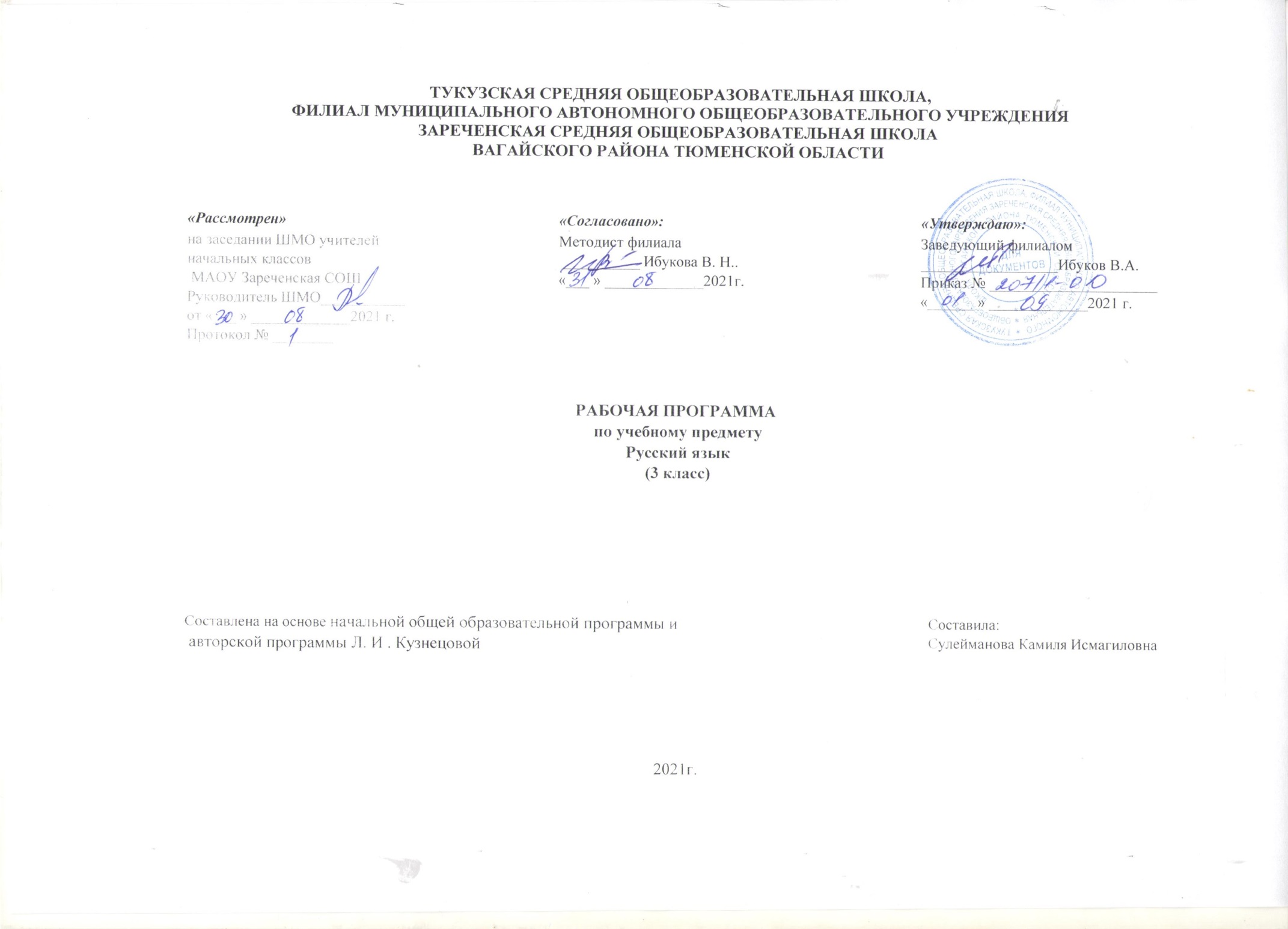 1.Планируемые результаты освоения учебного предмета «Русский язык»Личностные результатыОсвоение данного раздела распределяется по всем разделам курса.•	Представление о своей гражданской идентичности в форме осознания «Я» как гражданина России;•	осознание своей этнической и национальной принадлежности;•	развитие чувства любви и гордости к Родине, её народу, истории, культуре;•	развитие чувства любви и уважения к русскому языку как великому ценностному достоянию русского народа; осознание себя носителем этого языка;•	становление внутренней позиции школьника на уровне положительного отношения к школе, изучению русского языка, понимания необходимости учения;•	становление элементов коммуникативного, социального и учебно-познавательного мотивов изучения русского языка;•	развитие интереса к познанию русского языка, языковой деятельности; интереса к чтению и читательской деятельности;•	формирование мотивации к творческому труду (в проектной деятельности, к созданию собственных информационных объектов и др.);•	развитие способности к самооценке на основе критерия успешности учебной деятельности; ориентация на понимание причин успеха и неуспеха в учебной деятельности по языку;•	ориентация на развитие целостного, социально ориентированного взгляда на мир в его органичном единстве и разнообразии природы, народов, культур, религий;•	развитие этических чувств (доброжелательность, сочувствие, сопереживание, отзывчивость, совесть и др.); понимание чувств одноклассников, собеседников; сочувствие другим людям, сопереживание (в радости, горе и др.);•	понимание нравственного содержания собственных поступков и поступков окружающих людей; ориентация в поведении на принятые моральные и этические нормы;•	осознание ответственности за свои поступки, ответственности за произнесённую в общении речь;•	осознание своих эмоций и чувств, их контроль; определение эмоций собеседников, сочувствие другим людям, сопереживание чувствам радости и горя;•	развитие чувства прекрасного и эстетических чувств через выразительные возможности языка, анализ пейзажных зарисовок и репродукций картин и др.;•	ориентация на развитие навыков сотрудничества с учителем, взрослыми, сверстниками в процессе выполнения совместной деятельности на уроке и вне урока;•	представление о здоровом образе жизни, бережном отношении к материальным ценностям.Метапредметные результатыРегулятивные:•	Принимать и сохранять цель и учебную задачу; в сотрудничестве с учителем ставить новые учебные задачи;•	овладевать способами решения учебной задачи, выбирать один из них для решения учебной задачи, представленной на наглядно-образном, словесно-образном и словесно-логическом уровнях; проявлять познавательную инициативу;•	планировать (в сотрудничестве с учителем и самостоятельно) свои действия для решения задачи;•	учитывать правило (алгоритм) в планировании и контроле способа решения;•	выполнять действия по намеченному плану, а также по инструкциям, содержащимся в источниках информации (в заданиях учебника, справочном материале учебника – в памятках);•	выполнять учебные действия в материализованной, громко-речевой и умственной форме;•	контролировать процесс и результаты своей деятельности с учебным материалом, вносить необходимые коррективы;•	оценивать свои достижения, определять трудности, осознавать причины успеха и неуспеха и способы преодоления трудностей;•	адекватно воспринимать оценку своей работы учителями, товарищами, другими лицами.Познавательные:•	Осознавать познавательную задачу, решать её (под руководством учителя или самостоятельно);•	самостоятельно находить в учебнике, учебных пособиях и учебной справочной литературе (с использованием ресурсов библиотек и Интернета) необходимую информацию и использовать её для выполнения учебных заданий;•	понимать информацию, представленную в изобразительной, графической форме; переводить её в словесную форму;•	использовать такие виды чтения, как ознакомительное, изучающее, поисковое; осознавать цель чтения;•	воспринимать смысл читаемых текстов, выделять существенную информацию из текстов разных видов (художественного и познавательного); передавать устно или письменно содержание текста;•	анализировать и оценивать содержание, языковые особенности и структуру текста, определять место и роль иллюстративного ряда в тексте;•	осознанно строить речевое высказывание в устной и письменной форме; выступать перед аудиторией одноклассников с небольшими сообщениями, используя иллюстративный материал (плакаты, презентацию);•	использовать знаково-символические средства (в том числе модели, схемы, таблицы) для решения учебных и практических задач; создавать и преобразовывать модели и схемы для решения лингвистических задач;•	пользоваться словарями и справочным материалом учебника;•	анализировать изучаемые языковые объекты с выделением их существенных и несущественных признаков;•	осуществлять синтез как составление целого из частей;•	овладевать общими способами решения конкретных лингвистических задач;•	ориентироваться на возможность решения отдельных лингвистических задач разными способами; выбирать наиболее эффективный способ решения лингвистической задачи;•	находить языковые примеры для иллюстрации изучаемых языковых понятий;•	осуществлять анализ, синтез, сравнение, сопоставление, классификацию, обобщение языкового материала как по заданным критериям, так и по самостоятельно выделенным основаниям;•	осуществлять подведение фактов языка под понятие на основе выделения комплекса существенных признаков и их синтеза;•	осуществлять аналогии между изучаемым предметом и собственным опытом;•	составлять простейшие инструкции, определяющие последовательность действий при решении лингвистической задачи;•	строить несложные рассуждения, устанавливать причинно-следственные связи, делать выводы, формулировать их.Коммуникативные:•	Выражать свои мысли и чувства в устной и письменной форме, ориентируясь на задачи и ситуацию общения, соблюдая нормы литературного языка и нормы «хорошей» речи (ясность, точность, содержательность, последовательность выражения мысли и др.);•	ориентироваться на позицию партнёра в общении и взаимодействии;•	адекватно использовать речевые средства для решения различных коммуникативных задач; понимать зависимость характера речи от задач и ситуации общения;•	участвовать в диалоге, общей беседе, совместной деятельности (в парах и группах), договариваться с партнёрами о способах решения учебной задачи, приходить к общему решению, осуществлять взаимоконтроль;•	задавать вопросы, необходимые для организации собственной деятельности и сотрудничества с партнёром;•	контролировать действия партнёра, оказывать в сотрудничестве необходимую помощь;•	учитывать разные мнения и интересы и высказывать своё собственное мнение (позицию), аргументировать его;•	оценивать мысли, советы, предложения других людей, принимать их во внимание и пытаться учитывать в своей деятельности;•	строить монологическое высказывание с учётом поставленной коммуникативной задачи;•	применять приобретённые коммуникативные умения в практике свободного общения.Предметные результатыОбщие предметные результаты освоения программы•	Осознание значимости русского языка как государственного языка нашей страны Российской Федерации, языка межнационального общения;•	представление о языке как об основном средстве человеческого общения и явлении национальной культуры, о роли родного языка в жизни человека и общества;•	формирование позитивного эмоционально-оценочного отношения к русскому языку, понимание значимости хорошего владения русским языком, стремления к его грамотному использованию;•	понимание значимости правильной и «хорошей» устной и письменной речи как показателя общей культуры человека; проявление собственного уровня культуры;•	приобретение опыта ориентироваться в целях, задачах, средствах и условиях общения, выбирать адекватные языковые средства для решения коммуникативных задач;•	овладение изучаемыми нормами русского языка (орфоэпические, лексические, грамматические, орфографические, пунктуационные), правилами культуры речевого поведения (в объёме курса); использование этих норм для успешного решения коммуникативных задач в ситуациях учебной языковой деятельности и бытового общения; формирование сознательного отношения к качеству своей речи, контроля за ней;•	овладение основными понятиями и правилами (в объёме изучаемого курса) из области фонетики, графики, лексики,морфемики, грамматики, орфографии, а также умениями находить, опознавать, характеризовать, сравнивать, классифицировать основные единицы языка (звуки, буквы, слова, предложения, тексты); использовать эти знания и умения для решения познавательных, практических и коммуникативных задач;•	овладение основами грамотного письма (в объёме изучаемого курса), основными орфографическими и пунктуационными умениями; применение правил орфографии и пунктуации в процессе выполнения письменных работ.Предметные результаты освоения основных содержательных линий программы.Развитие речиОсвоение данного раздела распределяется по всем разделам курса.Обучающийся научится:•	участвовать в устном общении на уроке (слушать собеседников, говорить на обсуждаемую тему, соблюдать основные правила речевого поведения); выражать собственное мнение, обосновывать его с учётом ситуации общения;•	применять речевой этикет в ситуациях учебного и речевого общения, в том числе при обращении с помощью средств ИКТ; соблюдать правила вежливости при общении с людьми, плохо владеющими русским языком;•	анализировать свою и чужую речь при слушании себя и речи товарищей (при ответах на поставленный учителем вопрос, при устном или письменном высказывании) с точки зрения правильности, точности, ясности содержания;•	строить предложения для решения определённой речевой задачи, для завершения текста, для передачи основной мысли текста, для выражения своего отношения к чему-либо;•	понимать содержание читаемого текста, замечать в нём незнакомые слова, находить в нём новую для себя информацию для решения познавательной или коммуникативной задачи;•	понимать тему и главную мысль текста, подбирать к тексту заголовок по его теме или главной мысли, находить части текста, определять их последовательность, озаглавливать части текста;•	восстанавливать последовательность частей или последовательность предложений в тексте повествовательного характера;•	распознавать тексты разных типов: описание, повествование, рассуждение;•	замечать в художественном тексте языковые средства, создающие его выразительность;•	знакомиться с жанрами объявления, письма;•	строить монологическое высказывание на определённую тему, по результатам наблюдений за фактами и явлениями языка.Обучающийся получит возможность научиться:•	определять последовательность частей текста, составлять план текста, составлять собственные тексты по предложенным и самостоятельно составленным планам;•	пользоваться самостоятельно памяткой для подготовки и написания письменного изложения учеником;•	письменно (после коллективной подготовки) подробно или выборочно передавать содержание повествовательного текста, предъявленного на основе зрительного восприятия; сохранять основные особенности текста-образца; грамотно записывать текст; соблюдать требование каллиграфии при письме;•	составлять под руководством учителя небольшие повествовательный и описательный тексты на близкую жизненному опыту детей тему, по рисунку, репродукциям картин художников (в «Картинной галерее» учебника) и опорным словам, на тему выбранной учениками пословицы или поговорки;•	использовать в монологическом высказывании разные типы речи: описание, рассуждение, повествование;•	пользоваться специальной, справочной литературой, словарями, журналами, Интернетом при создании собственных речевых произведений на заданную или самостоятельно выбранную тему;•	находить и исправлять в предъявленных предложениях, текстах нарушения правильности, точности, богатства речи;•	проверять правильность своей письменной речи, исправлять допущенные орфографические и пунктуационные ошибки.Система языкаФонетика, орфоэпия, графикаОбучающийся научится:•	характеризовать звуки русского языка: гласный – согласный, гласный ударный – безударный, согласный твёрдый – мягкий, парный – непарный, согласный глухой – звонкий, парный – непарный (в объёме изученного);•	определять функцию разделительного твёрдого знака (ъ) в словах;•	устанавливать соотношение звукового и буквенного состава в словах типа мороз, ключ, коньки, в словах с йотированными гласными е, ё, ю, я(ёлка, поют), в словах с разделительными ь, ъ (вьюга, съел), в словах с непроизносимыми согласными;•	осуществлять звуко-буквенный анализ доступных по составу слов;•	произносить звуки и сочетания звуков в соответствии с нормами литературного языка (круг слов определён словарём произношения в учебнике);•	использовать знание алфавита для упорядочивания слов и при работе со словарями и справочниками;•	применять знания фонетического материала при использовании правил правописания;•	пользоваться при письме небуквенными графическими средствами: пробелом между словами, знаком переноса, абзаца.Обучающийся получит возможность научиться:•	осуществлять звуко-буквенный разбор слова самостоятельно по предложенному в учебнике алгоритму;•	оценивать правильность проведения звуко-буквенного анализа слова;•	соблюдать нормы русского языка в собственной речи и оценивать соблюдение этих норм в речи собеседников (в объёме орфоэпического словаря учебника);•	пользоваться орфоэпическим словарём при определении правильного произношения слова (или обращаться за помощью к другим орфоэпическим словарям русского языка или к учителю, родителям и др.).ЛексикаОсвоение данного раздела распределяется по всем разделам курса.Обучающийся научится:•	находить в предложении и тексте незнакомое слово, определять его значение по тексту или толковому словарю; спрашивать о значении слова учителя;•	наблюдать за употреблением синонимов и антонимов в речи, подбирать синонимы и антонимы к словам разных частей речи, уточнять их значение;•	иметь представление об омонимах; приобретать опыт различения в предложениях и текстах омонимов;•	иметь представление о фразеологизмах (устойчивых сочетаниях слов); приобретать опыт различения в предложениях и текстах фразеологизмов;•	наблюдать за использованием фразеологизмов в упражнениях учебника, осознавать их значение в тексте и разговорной речи;•	распознавать слова, употреблённые в прямом и переносном значении (простые случаи);•	иметь представление о некоторых устаревших словах и их использовании в речи;•	пользоваться словарями при решении языковых и речевых задач.Обучающийся получит возможность научиться:•	осознавать, что понимание значения слова – одно из условий умелого его использования в устной и письменной речи;•	замечать в художественном тексте слова, употреблённые в переносном значении, а также эмоционально-оценочные слова, сравнения, олицетворения (без терминологии);•	оценивать уместность использования слов в тексте;•	подбирать синонимы для устранения повторов в тексте;•	выбирать слова из ряда предложенных для успешного решения коммуникативных задач;•	размышлять над этимологией некоторых слов-названий;•	приобретать опыт редактирования употреблённых в предложении (тексте) слов.Состав слова (морфемика)Обучающийся научится:•	владеть опознавательными признаками однокоренных слов;•	различать однокоренные слова и различные формы одного и того же слова;•	различать однокоренные слова и слова с омонимичными корнями, однокоренные слова и синонимы;•	находить в словах с однозначно выделяемыми морфемами окончание, основу (простые случаи), корень, приставку, суффикс;•	выделять нулевое окончание;•	подбирать слова с заданной морфемой;•	образовывать слова с помощью приставки (или суффикса), осознавать значение новых слов.Обучающийся получит возможность научиться:•	находить корень в однокоренных словах с чередованием согласных в корне;•	различать изменяемые и неизменяемые слова;•	узнавать сложные слова (типа вездеход, вертолёт и др.), выделять в них корни; находить соединительные гласные (интерфиксы) в сложных словах;•	сравнивать, классифицировать слова по их составу;•	соотносить слова с предъявляемыми к ним моделям, выбирать из предложенных слов слово, соответствующее заданной модели, составлять модель заданного слова;•	осознавать значения, вносимые в слово суффиксами и приставками (простые случаи);•	наблюдать за способами образования слов при помощи приставки (или суффикса);•	разбирать по составу слова с однозначно выделяемыми морфемами в соответствии с предложенным в учебнике алгоритмом, оценивать правильность проведения разбора по составу;•	подбирать однокоренные слова и формы одного и того же слова с целью проверки изучаемых орфограмм в корне слова, использовать графический образ изучаемых приставок и суффиксов для правописания слов с этими приставками и суффиксами.МорфологияОбучающийся научится:•	распознавать части речи на основе усвоенных признаков (в объёме программы);•	распознавать имена существительные; находить начальную форму имени существительного; определять грамматические признаки (род, число, падеж); изменять имена существительные по числам и падежам;•	распознавать имена прилагательные; определять зависимость имени прилагательного от формы имени существительного; находить начальную форму имени прилагательного; определять грамматические признаки (род, число, падеж); изменять имена прилагательные по числам, родам (в единственном числе), падежам (первое представление);•	распознавать глаголы; определять начальную (неопределённую) форму глаголов (первое представление), различать глаголы, отвечающие на вопросы «что делать?» и «что сделать?»; определять грамматические признаки глагола – форму времени, число, род (в прошедшем времени);•	распознавать личные местоимения (в начальной форме), определять грамматические признаки: лицо, число, род (у местоимений 3-го лица); использовать личные местоимения для устранения неоправданных повторов;•	узнавать имена числительные (общее представление); распознавать количественные и порядковые имена числительные;•	устанавливать отличие предлогов от приставок, значение частицы не;•	узнавать союзы и, а, но и понимать их роль в предложении;•	подбирать примеры слов и форм разных частей речи; наблюдать их употребление в тексте и устной речи, правильно употреблять в речи части речи и их формы.Обучающийся получит возможность научиться:•	производить морфологический разбор изучаемых самостоятельных частей речи (в объёме программы), пользуясь алгоритмом разбора в учебнике;•	наблюдать за словообразованием частей речи;•	замечать в устной и письменной речи речевые ошибки и недочёты в употреблении изучаемых форм частей речи.СинтаксисОбучающийся научится:•	различать предложение, словосочетание и слово;•	выделять предложения из потока устной и письменной речи, оформлять их границы;•	определять вид предложений по цели высказывания (повествовательные, вопросительные, побудительные) и по интонации (восклицательные и невосклицательные), правильно интонировать эти предложения; составлять такие предложения;•	различать понятия «члены предложения» и «части речи»;•	находить главные (подлежащее и сказуемое) и второстепенные члены предложения (без деления на виды);•	устанавливать при помощи вопросов связь между словами в предложении; отражать её в схеме;•	соотносить предложения со схемами, выбирать предложение, соответствующее схеме;•	различать распространённые и нераспространённые предложения, составлять такие предложения;•	отличать основу предложения от словосочетания; выделять в предложении словосочетания;•	разбирать предложение по членам предложения: находить грамматическую основу (подлежащее и сказуемое), ставить вопросы к второстепенным членам предложения, определять, какие из них поясняют подлежащее или сказуемое, или другие второстепенные члены, выделять из предложения словосочетания.Обучающийся получит возможность научиться:•	устанавливать в словосочетании связь главного слова с зависимым при помощи вопросов;•	выделять в предложении основу и словосочетания;•	находить в предложении обращение (в начале, в середине, в конце);•	опознавать простое и сложное предложения, определять части сложного предложения;•	выполнять в соответствии с предложенным в учебнике алгоритмом разбор простого предложения (по членам, синтаксический), оценивать правильность разбора.Орфография и пунктуацияОбучающийся научится:а) применять ранее изученные правила правописания, а также:•	непроизносимые согласные;•	разделительный твёрдый знак (ъ);•	непроверяемые гласные и согласные в корне слова, в том числе с удвоенными согласными (перечень см. в словаре учебника);•	гласные и согласные в неизменяемых на письме приставках и суффиксах;•	мягкий знак после шипящих на конце имён существительных (речь, брошь, мышь);•	безударные родовые окончания имён прилагательных;•	раздельное написание предлогов и слитное написание приставок;•	раздельное написание частицы не с глаголами;б) подбирать примеры с определённой орфограммой;в) обнаруживать орфограммы по освоенным опознавательным признакам в указанных учителем словах (в объёме изучаемого курса);г) определять разновидности орфограмм и соотносить их с изученными правилами;д) применять разные способы проверки правописания слов: изменение формы слова, подбор однокоренных слов, использование орфографического словаря;е) безошибочно списывать текст с доски и учебника (объёмом 65 – 70 слов);ж) писать под диктовку текст (объёмом 55 – 60 слов) в соответствии с изученными правилами правописания;з) проверять собственный и предложенный текст, находить и исправлять орфографические и пунктуационные ошибки.Обучающийся получит возможность научиться:а) применять правила правописания:•	соединительные о и е в сложных словах (самолёт, вездеход);•	е и и в суффиксах имён существительных (ключик – ключика, замочек – замочка);•	запятая при обращении;•	запятая между частями в сложном предложении;•	безударные родовые окончания имён прилагательных, глаголов в прошедшем времени;б) при составлении собственных текстов использовать помощь взрослого или словарь, пропуск орфограммы или пунктограммы (чтобы избежать орфографической ошибки).2. Содержание учебного предмета «Русский язык»Язык и речь (2 ч)
Виды речи. Речь, её назначение. Речь - отражение культуры человека. Язык, его назначение и его выбор в соответствии с целями и
условиями общения. Формирование представлений о языке как основе национального самосознания. Развитие речи
Составление текста по рисунку.
Текст. Предложение. Словосочетание (15 ч)
Признаки текста: смысловая связь предложений в тексте, законченность, тема, основная мысль.
Построение текста: вступление, основная часть, заключение. Типы текстов: повествование, описание,
рассуждение.
Формирование навыка смыслового чтения текста различных стилей и жанров в соответствии с учебными целями и задачами.
Предложение (повторение и углубление представлений о предложении и диалоге).
Виды предложений по цели высказывания (повествовательные, вопросительные, побудительные) и по интонации (восклицательные и
невосклицательные).
Знаки препинания в конце предложений.
Формирование внимательного отношения к окружающим. Сведения из истории главного города России - Москвы; развитие на их
основе чувства патриотизма. Предложения с обращением (общее представление). Состав предложения (повторение и углубление
представлений). Главные и второстепенные члены предложения (без терминов и названий). Распространённые и нераспространённые
предложения.
Формирование навыков работы с графической и текстовой информацией (таблицы и памятки).
Разбор предложения по членам.
Простое и сложное предложения (общее представление). Запятая внутри сложного предложения.
Связь слов в словосочетании. Определение в словосочетании главного и зависимого слов при помощи вопроса.
Развитие речи
Составление небольшого рассказа по репродукции картины.
Составление предложений (и текста) из деформированных слов, а также по рисунку, по данной теме, по модели.
Слово в языке и речи (19 ч)
Лексическое значение слова (повторение и углубление представлений о слове). Номинативная функция слова, понимание слова как
единства звучания и значения; однозначные и многозначные слова, слова в прямом и переносном значении; синонимы, антонимы.
Работа с толковым словарём, словарём синонимов и антонимов. Использование омонимов в речи. Работа со
словарём омонимов. Слово и словосочетание.
Значение фразеологизмов и их использование в речи. Работа со словарём фразеологизмов.
Развитие интереса к происхождению слов, к истории возникновения фразеологизмов. Обобщение и углубление представлений об
изученных частях речи (имени существительном, имени прилагательном, глаголе, местоимении) и их признаках. Формирование
умений видеть красоту и образность слов русского языка в пейзажных отрывках текста.
Имя числительное (общее представление).
Обобщение и уточнение представлений об однокоренных (родственных) словах, о корне.
Слово и слог. Звуки и буквы (обобщение и углубление представлений). Слог, звуки и буквы. Гласные звуки и буквы для
их обозначения.
Правописание слов с ударными (сочетания жи-ши, ча-ща, чу-щу) и безударными глас-в корне.
Согласные звуки и буквы для их обозначения. Правописание слов с парными по глухости-звонкости согласными звуками на конце
слова и перед согласными в корне. Мягкий разделительный знак (ь). Правописание слов с мягким разделительным и.
Формирование установки на здоровый образ жизни (соблюдение правил дорожного движения при переходе улицы). Развитие речи
Подробное изложение с языковым анализом текста, по вопросам или коллективно сонному плану. Составление предложений и текста
по репродукции картины.
Состав слова (15ч)
Корень слова. Однокоренные слова. Чередование согласных в корне. Сложные
слова.
Развитие интереса к истории языка, изменениям, происходящим в нём.
Формы слова. Окончание.
Значение приставки и суффикса в слове.
Основа слова.
Разбор слова по составу. Знакомство со словообразовательным словарём.
Изменяемые и неизменяемые слова, их употребление в речи.
ээзбор слова по составу.
Формирование навыка моделирования слов.
Развитие речи
Сочинение по репродукции картины.
Редактирование предложений с неуместным употреблением в них однокоренных слов, сдобное изложение повествовательного текста
с языковым анализом.
Правописание частей слова (29 ч)
Общее представление о правописании слов с орфограммами в значимых частях слова.
Формирование умений ставить перед собой орфографическую задачу, определять пути её решения, решать её в соответствии с
изученным правилом. Формирование умений планировать учебные действия при решении орфографической задачи.
Правописание слов с безударными гласными в корне.
Слова старославянского происхождения и их «следы» в русском языке. Формирование уважительного отношения к истории языка.
Правописание слов с парными по глухости-звонкости согласными на конце слов и перед согласными в корне.
Правописание слов с непроизносимыми согласными в корне.
Правописание слов с удвоенными согласными.
Правописание суффиксов и приставок.
Правописание приставок и предлогов.
Правописание слов с разделительным твёрдым знаком (ъ).
Развитие речи
Составление текста по репродукции картины.
Изложение повествовательного деформированного текста по самостоятельно составленному плану.
Составление объявления.
Части речи (79 ч)
Части речи: имя существительное, имя прилагательное, имя числительное, местоимение, глагол, предлог, частица не, союз (общее
представление).
Имя существительное. Значение и употребление имён существительных в речи.
Одушевлённые и неодушевлённые имена существительные.
Представление об устаревших словах в русском языке.
Собственные и нарицательные имена существительные.
Правописание имён собственных.
Изменение имён существительных по числам.
Имена существительные, имеющие форму одного числа (салазки, мёд). Имена существительные общего рода (первое
представление).
Формирование навыка культуры речи: норм согласования (серая мышь, вкусная карамель, листва облетела и др.).
Мягкий знак (ь) после шипящих на конце имён существительных женского рода (рожь, тишь, вещь).
Изменение имён существительных по падежам. Определение падежа, в котором употреблено имя существительное.
Неизменяемые имена существительные.
Именительный падеж. Родительный падеж. Дательный падеж. Винительный падеж. Творительный падеж. Предложный падеж.
Начальная форма имени существительного.
Морфологический разбор имени существительного.
Имя прилагательное. Лексическое значение имён прилагательных.
Обогащение словарного запаса именами прилагательными.
Связь имени прилагательного с именем существительным.
Роль имён прилагательных в тексте.
Синтаксическая функция имени прилагательного в предложении. Изменение имён прилагательных по родам в единственном числе.
Зависимость рода имени прилагательного от формы рода имени существительного. Родовые окончания имён прилагательных (-ый, -
ой, -ая, -яя). Изменение имён прилагательных по числам.
Зависимость формы числа имени прилагательного от формы числа имени существительного.
Изменение имён прилагательных, кроме имён прилагательных на -ий, -ья, ов. -ин. по падежам (первое представление).
Зависимость падежа имени прилагательного от формы падежа имени существительного Начальная форма имени прилагательного.
Морфологический разбор имени прилагательного.
Местоимение. Личные местоимения 1-го, 2-го, 3-го лица. Личные местоимения единственного и
множественного числа.
Род местоимений 3-го лица единственного числа. Изменение личных местоимений 3-го лица в единственном числе по родам.
Морфологический разбор местоимений.
Глагол. Значение и употребление в речи. Изменение глаголов по числам. Начальная (неопределённая) форма глагола.
Глагольные вопросы что делать? и что сделать? Изменение глаголов по временам.
Род глаголов в прошедшем времени. Родовые окончания глаголов (-а, -о). Правописание частицы не с глаголами.
Морфологический разбор глагола. Развитие речи
Подробное изложение по самостоятельно составленному плану, по опорным словам. Письмо по памяти.
Составление устного рассказа по серии картин.
Сочинение по репродукции картины.
Составление текста-описания растения в научном стиле.
Сопоставление содержания и выразительных средств в искусствоведческом тексте и в репродукции картины.
Составление текста-описания о животном по личным наблюдениям. Составление сочинения-отзыва по
репродукции картины. Составление письма.
Составление текста по сюжетным рисункам. Составление предложений с нарушенным порядком слов.
Повторение (11 ч)3Тематическое планирование, в том числе с учетом рабочей программы воспитания с указанием количества часов, отводимых на освоение каждой темы.Приложение 1Календарно-тематическое планированиеПриложение 2Приложение 2Коррекционные цели:развивать концентрацию внимания;развивать аналитическое мышление;коррекция пространственной ориентации;коррекция мышления;развивать умение работать самостоятельно;развивать мелкую моторику;развивать произвольное внимание;развивать зрительную память;развивать слуховую память;корригировать зрительное и слуховое восприятие; коррекция логического мышления;12.  развивать память13. развивать оперативную память;14. развивать долговременную память;15. коррекция временных представлений;16. развивать умения связной речи№ урока                                 Тема урокаКоличество часов1.Наша речь и наш язык. Виды речи12.Наш язык. Для чего нужен язык? Проверь себя.13.Текст. Какие бывают тексты?14.Текст. Типы текстов. Проверочная работа.15.Предложение. Что такое предложение? Тест 1.16.Виды предложений по цели высказывания17.Виды предложений по интонации. Проверочная работа.18.Предложения с обращением. 19.Обучающее изложение "Путешественница"110.Главные и второстепенные члены предложения111.Главные и второстепенные члены предложения. Словарный диктант.112.Простое и сложное предложения113.Простое и сложное предложения. (РПВ) Беседа «Друг познается в беде».114.Словосочетание. Что такое словосочетание? Тест 2.115.Из чего состоит словосочетание? Проверочная работа.116.Контрольный диктант по теме «Предложение»117.Работа над ошибками. Лексическое  значение слова. Однозначные и многозначные слова118.Синонимы и антонимы. 119.Омонимы.120.Слово и словосочетание. 121.Фразеологизмы. Проверочная работа.122.Обучающее изложение. "Подарки для ёлочки".123.Части речи. Словарный диктант.124.Имя существительное. 125.Имя прилагательное.126.Глагол.127.Что такое имя числительное?128.Однокоренные слова. (РПВ) Беседа «Народ любит умелых и честных».129.Слово и слог. Звуки и буквы. Гласные звуки130.Звуки и буквы. Согласные звуки. Проверочная работа.131.Звонкие и глухие согласные звуки. Разделительный мягкий знак132.Обучающее изложение "Как медведь сам себя напугал"133.Обобщение и закрепление изученного. Словарный диктант.134.Проект «Рассказ о слове» Проверь себя.135.Контрольный диктант по теме «Слово в языке и речи»136.Что такое корень слова?137.Как найти в слове корень? Проверочная работа.138.Сложные слова.139.Форма слова. Окончание. Что такое окончание? 140.Как найти в слове окончание? Проверочная работа.141.Что такое приставка? Как найти в слове приставку?142.Значение приставок. Словарный диктант.143.Что такое суффикс? Как найти в слове суффикс?144.Значения суффиксов. Проверочная работа.145.Сочинение по картине А.А. Рылова «В голубом просторе»146.Что такое основа? Проверочная работа.147.Обобщение знаний о составе слова. Тест 3. (РПВ) Беседа «В коллективе- сила».148.Контрольный диктант по теме «Состав слова»149.Анализ контрольного диктанта. Обобщение знаний о составе слова. Проверочная работа.150.Обучающее изложение "Скворцы"151.Проект «Семья слова»152.В каких значимых частях слова есть орфограммы? Словарный диктант.153.Правописание слов с безударными гласными в корне.154.Правописание слов с безударными гласными в корне. Тест 4155.Правописание слов с безударными гласными в корне. Проверочная работа.156.Правописание слов с глухими и звонками согласными в корне.157.Правописание слов с глухими и звонками согласными в корне.158.Правописание слов с глухими и звонками согласными в корне. Тест 5159.Правописание слов с глухими и звонками согласными в корне. Проверочная работа.160.Обучающее изложение "Клесты"161.Правописание слов с непроизносимыми согласными в корне.162.Правописание слов с непроизносимыми согласными в корне. Тест 6163.Правописание слов с непроизносимыми согласными в корне. Проверочная работа.164.Правописание слов с удвоенными согласными. Словарный диктант.165.Правописание слов с удвоенными согласными. (РПВ) Беседа «Вежливость украшает человека».166.Сочинение по картине В.М. Васнецова «Снегурочка»167.Контрольный диктант по теме «Правописание корней слова»168.Правописание суффиксов и приставок.169.Правописание суффиксов и приставок. Проверочная работа.170.Правописание суффиксов и приставок.171.Правописание суффиксов и приставок. 172.Правописание приставок и предлогов. Проверочная работа.173.Правописание приставок и предлогов. Тест 7174.Правописание слов с разделительным твёрдым знаком175.Разделительный твёрдый и мягкий знаки. Словарный диктант.176.Разделительный твёрдый и мягкий знаки. Тест 8.177.Разделительный твёрдый и мягкий знаки. Проверочная работа.178.Обучающее изложение "Музыкант Лёва"179.Контрольный диктант по теме «Правописание частей слова»180.Проект «Составляем орфографический словарь» Проверочная работа за I полугодие.181.Что такое части речи? (РПВ) Беседа «В человеке все должно быть красиво!»182.Имя существительное и его роль в речи.183.Имя существительное и его роль в речи. Проверочная работа.184.Одушевлённые и неодушевлённые имена существительные.185.Одушевлённые и неодушевлённые имена существительные. Словарный диктант.186.Обучающее изложение В.Бочарникова «Мал, да удал»187.Собственные и нарицательные имена существительные.188.Проект «Тайна имени»189.Число имён существительных.190.Число имён существительных. Проверочная работа.191.Род имён существительных.192.Род имён существительных. Проверочная работа.193.Мягкий знак на конце имён существительных после шипящих.194.Мягкий знак на конце имён существительных после шипящих.195.Обучающее изложение "Добром за добро".196.Контрольный диктант по теме «Имя существительное».197.Склонение имён существительных. Словарный диктант.198.Падеж имён существительных.199.Падеж имён существительных.1100.Сочинение по картине И.Я. Билилина  «Иван - царевич и лягушка - квакушка»1102.Именительный падеж.1103.Родительный падеж. (РПВ) Беседа «Хочешь есть калачи-не сиди на печи».1104.Дательный падеж.1105.Винительный падеж.1106.Творительный падеж.1107.Предложный падеж.1108.Обучающее изложение "Кот".1109.Все падежи. Проверочная работа.1110.Обобщение знаний. Тест 9.1111.Сочинение по картине К.Ф. Юона «Конец зимы. Полдень»1112.Контрольный диктант по теме «Имя существительное»1113.Проект «Зимняя страничка»1114.Значение и употребление имён прилагательных в речи. Проверочная работа.1115.Значение и употребление имён прилагательных в речи.1116.Роль прилагательных в тексте. Словарный диктант.1117.Текст - описание. (РПВ) Беседа «Что написано пером, того не вырубишь топором».1118.Отзыв по карте М.А. Врубеля «Царевна - Лебедь».1119.Род имён прилагательных.1120.Изменение имён прилагательных по родам.1121.Изменение имён прилагательных по родам. Проверочная работа.1122.Число имён прилагательных.1123.Число имён прилагательных. Проверочная работа.1124.Изменение имён прилагательных по падежам.1125.Изменение имён прилагательных по падежам.1126.Обобщение знаний. Словарный диктант.1127.Обобщение знаний. Тест 10.1128.Отзыв по картине А.А. Серов «Девочка с персиками».1129.Обобщение знаний. Проверь себя. (РПВ) Беседа «Дело шуток не любит».1130.Контрольный диктант по теме  «Имя прилагательное».1131.Проект «Имена прилагательные в загадках».1132.Личные местоимения.1133.Изменение личных местоимений по родам.1134.Местоимение.1135.Местоимение. Проверочная работа.1136.Обучающее изложение "Кошкин выкормыш".1137.Значение и употребление глаголов в речи. Проверочная работа.1138.Значение и употребление глаголов в речи. Словарный диктант.1139.Значение и употребление глаголов в речи.1140.Неопределённая форма глагола.1141.Неопределённая форма глагола.  Проверочная работа.1142.Число глаголов. (РПВ) Беседа «Кто хочет много знать, тому надо мало спать».1143.Число глаголов. Проверочная работа.1144.Времена глагола.1145.Времена глаголов. 2-е лицо глаголов.1146.Изменение глаголов по временам.1147.Изменение глаголов по временам. Проверочная работа.1148.Обучающее изложение "Лось"1149.Род глаголов прошедшего времени.1150.Род глаголов прошедшего времени. Проверочная работа.1151.Правописание частицы не с глаголами.1152.Правописание частицы не с глаголами. Проверочная работа.1153.Обобщение знаний. Словарный диктант.1154.Обобщение знаний.1155.Обобщение знаний. (РПВ) Беседа «Не пиром пишут, а умом».1156.Обобщение знаний. Тест 11.1157.Контрольный диктант по теме «Глагол».1158.Части речи.1159.Части речи.1160.Обучающее изложение "Гнездо".1161.Обобщение изученного о слове, предложении.1162.Правописание окончаний имен прилагательных.1163.Правописание приставок и предлогов.1164.Правописание безударных гласных. (РПВ) Беседа «За двумя зайцами  погонишься – ни одного не поймаешь».1165.Правописание значимых частей слов. Тест 12.1167.Итоговый контрольный диктант.1168.Анализ контрольного диктанта. Однокоренные слова.1169.Обучающее изложение "Лосёнок"1170.Текст. Оцени себя. Что я знаю? Что я умею?1Итого:170 часов№ п/п         Тема(тип урока)Дата по плануДата по фактуПланируемые результатыПланируемые результатыПланируемые результатыКоррекционная цель (Приложение 3)Коррекционная цель (Приложение 3)№ п/п         Тема(тип урока)Дата по плануДата по фактуПредметныеЛичностныеМетапредметныеКоррекционная цель (Приложение 3)Коррекционная цель (Приложение 3)I– четверть 40 часовI– четверть 40 часовI– четверть 40 часовI– четверть 40 часовI– четверть 40 часовI– четверть 40 часовI– четверть 40 часовI– четверть 40 часовI– четверть 40 часов                                     Язык и речь.                                     Язык и речь.                                     Язык и речь.                                     Язык и речь.                                     Язык и речь.                                     Язык и речь.                                     Язык и речь.                                     Язык и речь.                                     Язык и речь.1.Наша речь и наш язык. Виды речи.Урок повторения знанийУч.с.6-72.09Знание: научится различать виды речиУмение: анализировать высказывания о русском языке.Навык: формировать навык  общенияАдекватная мотивация, принятие образа «хорошего ученика»Регулятивные: ставить новые учебные задачи в сотрудничестве с учителем, ориентация в прописи.Познавательные: использовать общие приемы решения задачКоммуникативные задавать вопросы.552.Наша речь. Для чего нужен язык?Урок повторения знаний и систематизации знанийУч.с.8-103.09Знание: научится выяснять значение слова язык, размышление о языке Умение: анализировать высказывания о русском языкеНавык: владение русским языкомАдекватная мотивация, личностная ответственность за свои поступки,  здоровьесберегающее поведениеРегулятивные: формулировать и удерживать учебную задачу. Познавательные: использовать общие приемы решения задачКоммуникативные: уметь просить о  помощи, обращаться за помощью, формулировать свои затруднения.333.Текст. Какие бывают тексты?Урок развития умений и навыковУч.с.12-136.09Знание: научится различать признаки текста                           Умение: подбирать заголовки к тексту Навык списывания текстаАдекватная  мотивация, личностная внутренняя позиция, самооценка. Адаптация поведения в детском коллективе.Регулятивные: формировать и удерживать учебную задачу, применять установленные правила.Познавательные: поиск и выделение информацииКоммуникативные ставить вопросы и обращаться за помощью.884.Текст. Типы текстов.Урок формирования умений и навыковУч.с.13-147.09Знание: научится  определять типы текстов                   Умение составление текста из деформированных  предложенийНавык:  составление текста по  самостоятельно выбранной теме на основе  личных впечатленийАдекватная мотивация, личностная самооценка, здоровье сберегающее поведение.Регулятивные: формировать учебную задачу, применять установленные правилаПознавательные: использовать общие приёмы решения задачКоммуникативные: уметь просить о помощи, обращаться за помощью.12125.Предложение. Что такое предложение?Урок повторения знанийУч.с.15-168.09Знание: научится правильно оформлять предложение на письме  Умение:  отделять в устной речи одно предложение отдругогоНавык: оформление предложений в диалогической речиАдекватная мотивация, осознание ответственности, адаптация поведения в детском коллективе.Регулятивные: контролировать и оценивать процесс и результат  деятельности Познавательные: использовать знаково-символические средстваи применять знания, умения  и навыки.Коммуникативные уметь просить помощи, обращаться за помощью, задавать вопросы446.Виды предложений по цели высказывания.Комбинированный урокУч.с.17-189.09Знание: научится различать предложения Умение устанавливать правильную интонациюНавык: совершенствовать постановку знаков препинания в конце предложенийАдекватная мотивация, принятие образа «хорошего ученика»адаптация поведения в детском коллективе.Регулятивные: применять установленные правилаПознавательные: использовать знаково-символические средства и применять простейшие навыки письмаКоммуникативные адекватно использовать речь для планирования и регуляции своей деятельности, слушать собеседника.557. Виды предложений по    интонацииУрок формирования умений и навыков.Уч.с.20-2310.09Знание: научится анализировать таблицу                 Умение: определять предложения в устной и письменной речи.                   Навык: правильно находить восклицательные и невосклицательные предложения и ставить знак в конце предложенийАдекватная мотивация, принятие образа «хорошего ученика», здоровьесберегающее поведение.Регулятивные: формировать учебную задачу и удерживать вниманиеПознавательные: самостоятельно выделять и формулировать познавательную цель.Коммуникативные уметь просить помощи, обращаться за помощью, задавать вопросы, проявлять активность во взаимодействии для решения коммуникативных и познавательных задач.12128.Предложения с обращением.Урок открытия новых знанийУч.с.24-2513.09Знание: научится находить в тексте обращениеУмение: ставить знаки препинания в предложения с обращениямиНавык:  работа с текстом, составление диалогов, включающих обращениеАдекватная мотивация, устойчивое следование в поведении социальным нормам.Регулятивные: формулировать учебную задачу ,применять установленные правилаПознавательные: использовать общие приемы решения задач и применять полученные умения и навыки.Коммуникативные. адекватно использовать речь для планирования и регуляции своей деятельности.999. Обучающее изложение «Путешественница»Урок развития речи14.09Составление устного рассказа по рисунку и опорным словам. Сопоставлять собственную оценку своей деятельности с оценкой товарищей, учителя.Регулятивные:умение работать по плану, контролировать процесс и результаты своей деятельности. Коммуникативные:использование  правил, таблиц, для подтверждения своей позиции.Познавательные:составлять простой план141410.Главные и второстепенные члены предложенийУрок обобщения и систематизации знанийУч.с.27-2815.09Знание: научится распознавать предложения распространенные и нераспространенныеУмение: выработать умение определять главные и второстепенные члены предложений     Навык: составление предложений их группы словАдекватная мотивация, устойчивое следование в поведении социальным нормам, здоровьесберегающее поведение.Регулятивные: применять установленные правила в планировании способа решения.Познавательные: использовать общие приемы решения задач и применять полученные умения и навыки, устанавливать соответствие полученного результата поставленной цели.Коммуникативные уметь просить помощи, обращаться за помощью, задавать вопросы, строить понятные для партнёра высказывания.5511.Главные и второстепенные члены предложенийУрок применения знанийУч.с.29-3016.09Знание: научится устанавливать связь слов в предложении.                   Умение:находить грамматическую  основу предложения.                                            Навык: соотнесение предложений со схемойСамоопределение позиции школьника на основе положительного отношения к школе.Регулятивные: применять установленные правила в планировании способа решения.Познавательные: осознанно и произвольно строить свои сообщенияКоммуникативные адекватно использовать речь для планирования и регуляции своей деятельности.131312.Простое и сложное предложение.Урок изучения нового материалаУч.с.31-3217.09Знание: научится различать простое и сложное предложенияУмение: находить грамматическую  основу сложного предложенияНавык: самостоятельная работа с заданиями учебникаСамоопределение позиции школь-ника на основе положительного отношения к школе, ставить новые учебные задачи в сотрудничестве с учителем.Регулятивные: формировать учебную задачу, применять установленные правила;Познавательные: осознанно и произвольно строить свои сообщения;Коммуникативные  уметь просить помощи, адекватно использовать речь для планирования и регуляции своей деятельности, строить понятные для партнёра высказывания.5513Входной контрольный диктант с грамматическим заданием.Урок контроля знаний20.09Знание: научится находить главное и зависимое слово в словосочетанияхУмение:  составлять схемы словосочетанийНавык: правильно выполнять полный разбор предложения по членам согласно ПамяткиСамоопределение позиции школьника на основе положительного отношения к школе,  договариваться о распределении функций и ролей в совместной деятельности.Регулятивные: контролировать и оценивать процесс и результат  деятельности;Познавательные: осознанно и произвольно строить свои сообщения;Коммуникативные уметь просить помощи, обращаться за помощью, задавать вопросы, строить понятные для партнёра высказывания.121214.Работа над ошибками. Простое и сложное предложение.Урок применения знаний и умений Уч.с.33-3421.09Знание: научится различать простое и сложное предложенияУмение: находить грамматическую  основу сложного предложенияНавык: самостоятельная работа с заданиями учебникаСамоопределение позиции школьника на основе положительного отношения к школе, ставить новые учебные задачи в сотрудничестве с учителем.Регулятивные: формировать учебную задачу, применять установленные правила;Познавательные: осознанно и произвольно строить свои сообщения;Коммуникативные  уметь просить помощи, адекватно использовать речь для планирования и регуляции своей деятельности, строить понятные для партнёра высказывания.4415.Словосочетание. Что такое словосочетание?Урок изучения нового материалаУч.с.35-3622.09Знание: научится  использовать вопросы для составления текстаУмение:  высказывать свои впечатленияНавык: безошибочное написание описательного текста по картине.  Самоопределение позиции школьника на основе положительного отношения к школе, адекватно воспринимать предложения учителей, товарищей по исправлению допущенных ошибок.Регулятивные: контролировать и оценивать процесс и результат  деятельности;Познавательные: осознанно и произвольно строить свои сообщения;Коммуникативные уметь просить помощи, обращаться за помощью, задавать вопросы, строить понятные для партнёра высказывания.121216.Из чего состоит словосочетание?Урок изучения нового материалаУч.с.3723.09Умение: определять тип текста, цель высказывания и интонацию предложенияНавык разбор предложений по членам, грамотная постановка знаков препинания в сложном предложенииСамоопределение позиции школьника на основе положительного отношения к школе.Регулятивные: применять установленные правила в планировании способа решения;Познавательные: обработка информации, осознанное и правильное чтение и написание;Коммуникативные выполнять учебные действия в громкоречевой форме.4417.Контрольный диктант по теме «Предложение»Урок контроля знаний24.09Знание: научится находить главное и зависимое слово в словосочетанияхУмение:  составлять схемы словосочетанийНавык: правильно выполнять полный разбор предложения по членам согласно ПамяткиСамоопределение позиции школьника на основе положительного отношения к школе,  договариваться о распределении функций и ролей в совместной деятельности.Регулятивные: контролировать и оценивать процесс и результат  деятельности;Познавательные: осознанно и произвольно строить свои сообщения;Коммуникативные уметь просить помощи, обращаться за помощью, задавать вопросы, строить понятные для партнёра высказывания.1212Слово в языке и речи.Слово в языке и речи.Слово в языке и речи.Слово в языке и речи.Слово в языке и речи.Слово в языке и речи.Слово в языке и речи.Слово в языке и речи.18.Работа над ошибками. Лексическое значение слова. Однозначные и многозначные слова.Комбинированный урокУч.с.40-4127.09Знание: научится определять лексическое значение слов Умение:  распознавать однозначные и многозначные словаНавык:  работа со схемой Самоопределение позиции школьника на основе положительного отношения к школе,  адекватно воспринимать предложения учителей, товарищей по исправлению допущенных ошибок.Регулятивные: контролировать и оценивать процесс и результат  деятельности;Познавательные: обработка информации, осознанное и правильное чтение и написание;Коммуникативные выполнять учебные действия в громкоречевой и письменной форме.141419.Синонимы и антонимы Урок изучения нового материалаУч.с.42-4428.09Знание: научится распознавать в речи синонимы и антонимы Умение: подбирать необходимые словаНавык: работа со словарем, Готовность следовать нормам здоровьесберегающего поведения.Регулятивные: применять установленные правила в планировании способа решения.Познавательные: осознанно и произвольно строить свои сообщения, анализировать информацию.Коммуникативные: уметь обращаться за помощью, задавать вопросы, строить понятные для партнёра высказывания.111120.Омонимы.Урок изучения нового материалаУч.с.45-4629.09Знание: научится распознавать в речи омонимыУмение: подбирать необходимые словаНавык: работа со словарем,Готовность следовать нормам здоровьесберегающего поведенияРегулятивные: применять установленные правила в планировании способа решения.Познавательные: осознанно и произвольно строить свои сообщения, анализировать информацию.Коммуникативные: уметь обращаться за помощью, задавать вопросы, строить понятные для партнёра высказывания.8821.Слово и словосочетаниеУрок-исследованиеУч.с.47-4830.09 Знание:  словосочетание как сложное название предметов (действий, признаков)Умение: находить в словосочетании  главное и зависимое словоНавык: написание слов с изученными орфограммамиОсознание ответственности человека за общее благополучие, проявлять активность во взаимодействии для решения коммуникативных и познавательных задач.Регулятивные: контролировать и оценивать процесс и результат  деятельности;Познавательные: осознанно и произвольно строить свои сообщения, анализировать информацию;Коммуникативные: уметь обращаться за помощью, задавать вопросы, строить понятные для партнёра высказывания.161622.ФразеологизмыУрок изучения нового материалаУч.с.49-5001.10Знание: что такое фразеологизмы, соотнесение их с рисункамиУмение:  замечать в речи фразеологизмы Навык: работа со словарем, умение находить лексические значения словГотовность следовать нормам здоровьесберегающего поведения,  адекватно воспринимать предложения учителей, товарищей по исправлению допущенных ошибокРегулятивные: развивать рефлексию способов и условий действий, смысловое чтение;Познавательные: осознанно и произвольно строить свои сообщения, анализировать информацию;Коммуникативные: уметь использовать речь для регуляции своего действия.4423.Обучающее изложение «Подарки для ёлки»Урок развития речиУч.с.5204.10Составление устного рассказа по рисунку и опорным словам. Сопоставлять собственную оценку своей деятельности с оценкой товарищей, учителя.Регулятивные:умение работать по плану, контролировать процесс и результаты своей деятельности. Коммуникативные:использование  правил, таблиц, для подтверждения своей позиции.Познавательные:составлять простой план161624.Части речи.Урок изучения нового материалаУч.с.53-5405.10Знание  слова с непроверяемыми написаниямиУмение: распознавать части речи с опорой на таблицуНавык: разбор предложений по членам предложений, по частям речиОсознание ответст-енности человека за общее благополучие, адекватно воспринимать предложения учителей, товарищей по исправле-нию допущенных ошибок.Регулятивные: выбирать действия в соответствии с поставленной задачей и условиями её реализации. Познавательные: осознанно и произвольно строить свои сообщения, анализировать информацию.Коммуникативные: уметь использовать речь для регуляции своего действия. 5525.Имя существительное.Урок изучения нового материалаУч.с.5506.10Знание: классификация частей речиУмение определять грамматические признаки  частей речиНавык замена имен существительных местоимением, написание имен собственныхОсознание ответственности за общее благополучие, осознание своей этнической принадлежности, ценностное отношение к природному миру. Регулятивные: выбирать действия в соответствии с поставленной задачей и условиями её реализации. Познавательные: учить самостоятельно выделять и формулировать познавательную цель, контролировать и оценивать процесс и результат деятельности.Коммуникативные: адекватно использовать речь для планирования и регуляции своего действия.5526.Имя прилагательное.Комбинированный урокУч.с.56-5707.10Знание  определение роли имени прилагательного  в текстеУмение:  определение имени прилагательного по вопросам и по обобщенному лексическому значениюНавык: написание слов с непроверяемыми написаниямиГотовность следовать нормам природоохранного нерасточительного здоровьесберегающего поведения, принятие образа «хорошего» ученика.Регулятивные: выбирать действия в соответствии с поставленной задачей и условиями её реализации. Познавательные: учить самостоятельно выделять и формулировать познавательную цель, контролировать и оценивать процесс и результат деятельности.Коммуникативные: адекватно использовать речь для планирования и регуляции своего действия, формулировать свои затруднения.9927.Глагол.Комбинированный урокУч.с.5808.10Знание  определение роли глаголов  в текстеУмение:  определение глаголов по вопросам и по обобщенному лексическому значениюНавык: написание слов с непроверяемыми написаниямиГотовность следовать нормам природоохранного нерасточительного здоровьесберегающего поведения, принятие образа «хорошего» ученика.Регулятивные: выбирать действия в соответствии с поставленной задачей и условиями её реализации. Познавательные: учить самостоятельно выделять и формулировать познавательную цель, контролировать и оценивать процесс и результат деятельности.Коммуникативные: адекватно использовать речь для планирования и регуляции своего действия, формулировать свои затруднения.8828.Что такое имя числительное?Урок открытия новых знанийУч.с.59-6011.10Знание: научится  определять имена числительные по  обобщенному лексическому значениюУмение:Объяснить значение имен прилагательных в речиНавык запись по памяти Мотивация учебной деятельности, готовность следовать нормам природоохранного нерасточительного здоровьесберегающего поведения.Регулятивные: выбирать действия в соответствии с поставленной задачей и условиями её реализации. Познавательные: учить самостоятельно выделять и формулировать познавательную цель, контролировать и оценивать процесс и результат деятельности.Коммуникативные: адекватно использовать речь для планирования и регуляции своего действия.111129.Однокоренные слова.Урок развития умений и навыков.Уч.с.61-6212.10Знание: распознавать однокоренные слова, выделять в них кореньУмение распознавать однокоренные слова в тексте и самостоятельно их записывать ,  Навык: различать, сравнивать однокоренные слова и слова-синонимы, слова с омонимичными корнямиНавыки сотрудничества в разных ситуациях, умение не создавать конфликтов и находить выходы из спорных ситуаций, принятие образа «хорошего ученика».Регулятивные: развивать эстетические потребности, ценности и чувства.Познавательные: контролировать и оценивать процесс и результат деятельности.Коммуникативные: строить понятные для партнёра высказывания, умение слушать собеседника.4430.Слово и слог. Звуки и буквы. Гласные звуки.Урок развития умений и навыковУч.с.63-6413.10Знание:  различать слово и слог, букву и звукУмение: правильно определять количество слогов в словахНавык: определение буквы для обозначения безударного гласного звука в словах.Мотивация учебной деятельности, принятие образа «хорошего ученика», концентрация воли для преодоления интеллектуальных затруднений.Регулятивные: развивать эстетические потребности, ценности и чувства.Познавательные: контролировать и оценивать процесс и результат деятельности.Коммуникативные: строить понятные для партнёра высказывания, умение слушать собеседника.111131Звуки и буквы. Согласные звуки и буквы.             Урок развития умений и навыковУч.с.65-6614.10Знание:  согласные звуки и буквыУмение: работа с таблицейНавык: написание буквосочетаний с шипящими согласными звукамиМотивация учебной деятельности, принятие образа «хорошего ученика», навыки сотрудничества в разных ситуациях, умение не создавать конфликтов и находить выходы из спорных ситуаций.Регулятивные: развивать эстетические потребности, ценности и чувства.Познавательные: контролировать и оценивать процесс и результат деятельности.Коммуникативные: умение слушать собеседника, формулировать свои затруднения.121232.Звонкие и глухие согласные звуки. Разделительный мягкий знак.Урок развития умений и навыковУч.с.67-6915.10Знание обсуждать алгоритм орфографических действий при решении орфографической задачиУмение  писать слова с разделительным мягким знакомНавык:  перенос слов с разделительным мягким знакомМотивация учебной деятельности, принятие образа «хорошего ученика».Регулятивные: развивать эстетические потребности, ценности и чувства.Познавательные: контролировать и оценивать процесс и результат деятельности.Коммуникативные: умение слушать собеседника, формулировать свои затруднения.8833.Обучающее изложение «Как медведь сам себя напугал»Урок развития речи18.10Знание:  определение темы частейУмение нахождение фрагментов частейтекстаНавык: составление текста и его проверкаСопоставлять собственную оценку своей деятельности с оценкой товарищей, учителя.Регулятивные:умение работать по плану, контролировать процесс и результаты своей деятельности. Коммуникативные:использование  правил, таблиц, для подтверждения своей позиции.Познавательные:составлять простой план161634.Обобщение и закрепление изученного.Урок развития умений и навыковУч.с.7119.10Знание: выявление и исправление ошибокУмение выбирать для орфографического анализа любое слово из диктантаНавык оценивать результаты выполненного задания .Мотивация учебной деятельности, определять общую цель и пути её достижения, принятие образа «хорошего ученика».Регулятивные: развивать эстетические потребности, ценности и чувства.Познавательные: использовать знаково-символические средстваКоммуникативные: умение слушать собеседника, формулировать свои затруднения.9935.Проект «Рассказ о слове» Проверь себя.Урок развития умений и навыковУч.с.71-7220.10Знание: чередование согласных в корне Умение:  одинаково писать гласные и согласные в корне  однокоренных словНавык: подбирать примеры однокоренных словФормирование уважительного отношения к иному мнению, истории и культуре других народов Регулятивные:  узнавать, называть и определять объекты и явления окружающей действительности в соответствии с содержанием учебных предметов.Познавательные: использовать знаково-символические средстваКоммуникативные: выполнять учебные действия в материализованной.161636.Контрольный диктант по теме «Слово в языке и речи»Урок контроля знаний21.10Знания Умения навыкиНаходить и отмечать в словах орфограммы. Объяснять и доказывать правильность написания слова с изученными орфограммами.Адекватная мотивацияРегулятивные:  использовать установленные правила  Познавательные: ориентироваться в разнообразии способов решения задач.Коммуникативные: определять общую цель и пути её достижения44Состав слова.Состав слова.Состав слова.Состав слова.Состав слова.Состав слова.Состав слова.Состав слова.37.Что такое корень слова?Развитие умений и навыковУч.с.7422.10Знание  при изменении формы слова лексическое значение остается без измененияУмение:  изменять форму словаНавык: связь слов в словосочетании и предложенииРазвитие чувства симпатии, как понимание чувств других людей и сопереживания им.Регулятивные: узнавать, называть и определять объекты и явления окружающей действительности в соответствии с содержанием учебных предметов.Познавательные: использовать знаково-символические средстваКоммуникативные: выполнять учебные действия в материализованной, гипермедийной, громкоречевой и умственной формах.8838.Как найти в слове корень?Развитие умений и навыковУч.с.75-7625.10Знание  формулирование определения окончания, умение выделять оконча-ние, нулевое окончаниеУмение нахождение в слове окончанияНавык: составление предложений из словФормирование этических чувств, прежде всего доброжелательности и эмоционально-нравственной отзывчивости.Регулятивные: узнавать, называть и определять объекты и явления окружающей действительности в соответствии с содержанием учебных предметов.Познавательные: осознанно и правильно строить сообщения в устной  и письменной форме.Коммуникативные: выполнять учебные действия в материализованной, гипермедийной, громкоречевой и умственной формах.111139.Сложные слова.Урок открытия новых знанийУч.с.77-7826.10Нахождение сложных слов и объяснение своего выбора; определение наличия в слове изученных и изучаемых орфограмм, нахождение и выделение в словах орфограмм.Формирование этических чувств, прежде всего доброжелательности и эмоционально-нравственной отзывчивости.Регулятивные:  самостоятельно создавать алгоритмы деятельности при решении проблем различного характера.Познавательные: ставить и формулировать проблемы.Коммуникативные: адекватно использовать речь для планирования и регуляции своей деятельности.5540.Формы слова. Окончание. Что такое окончание? Урок изучения нового материла.Уч.с.70-8127.10Знание при изменении формы слова лексическое значение остается без измененияУмение:изменять форму словаНавык: связь слов в словосочетании и предложенииФормирование этических чувств, прежде всего доброжелательности и эмоционально-нравственной отзывчивости.Регулятивные:узнавать, называть и определять объекты и явления окружающей действительности в соответствии с содержанием учебных предметов.Познавательные: использовать знаково-символические средстваКоммуникативные: адекватно использовать речь для планирования и регуляции своей деятельности.8841Как найти в слове окончание?Урок формирования умений и навыков.Уч.с.81-8308.11Знание: слова с нулевым окончаниемУмение: подбор однокоренных словНавык формировать навык работы по алгоритму Формирование этических чувств, прежде всего доброжелательности и эмоционально-нравственной отзывчивости.Регулятивные:  узнавать, называть и определять объекты и явления окружаю-щей действительности в соответствии с содержанием учебных предметов.Познавательные: использовать знаково-символические средстваКоммуникативные: адекватно использовать речь для планирования и регуляции своей деятельности.7742.Что такое приставка?Урок формирования умений и навыков.Уч.с.84-8609.11Знание: приставка, ее значение в словеУмение: нахождение приставок в словахНавык  образование новых глаголов с помощью различных приставокФормирование этических чувств, прежде всего доброжелательности и эмоционально-нравственной отзывчивости.Регулятивные:  самостоятельно создавать алгоритмы деятельности при решении проблем различного характера.Познавательные: ставить и формулировать проблемы.Коммуникативные: адекватно использовать речь для планирования и регуляции своей деятельности.4443.Значение приставок.Урок формирования умений и навыковУч.с.86-8810.11Знание что нужно сделать, чтобы найти приставку в словеУмение: выделять изучаемые части в словеНавык: нахождение глаголов в тексте, выделение изученных орфограммФормирование положительного отношения к обучению.Регулятивные:  узнавать, называть и определять объекты и явления окружающей действительности в соответствии с содержанием учебных предметов.Познавательные: ставить и формулировать проблемы.Коммуникативные: ставить вопросы, обращаться за помощью.121244.Что такое суффикс? Как найти в слове суффикс?Урок развития умений и навыков.Уч.с.89-9011.11Знание:  формулировать определение суффиксаУмение:  находить в словах суффиксыНавык:  подбор родственных слов, написание слов с изученными орфограммамиПредлагать помощь и сотрудничество.Регулятивные:  анализ и передача информации устным и письменным способами.Познавательные: ставить и формулировать проблемы.Коммуникативные: ставить вопросы, обращаться за помощью.3345.Значение суффиксов.Урок развития умений12.11Знание уменьшительно-ласкательные, увеличительные и др. значения суффиксовУмение: находить суффиксы в словахНавык написание слов с безударными гласными в корне, лексическое значение словФормирование положительного отношения к обучению.Регулятивные:  узнавать, называть и определять объекты и явления окружаю-щей действительности в соответствии с содержанием учебных предметов.Познавательные: ставить и формулировать проблемы.Коммуникативные: ставить вопросы, обращаться за помощью, формулировать собственное мнение и позицию.131346.Сочинение по картинеА.А. Рылова «В голубом просторе»Урок развития речиУч.с .картинная галерея15.11Знание:   как найти и выделить основу слова разобрать слово по составуУмение:  работать со словообразовательным словарем, работать с форзацем учебника Навык: написание слов с непроверяемыми орфограммамиЦелостный, социально ориентиро-ванный взгляд на мир в единстве и разнообразии природы, народов, культур и религий.Самостоятельная и личная ответственность за свои поступки.Регулятивные:  узнавать, называть и определять объекты и явления окружающей действительности в соответствии с содержанием учебных предметов.Познавательные: использовать знаково-символические средстваКоммуникативные: выполнять учебные действия в материализованной, гипермедийной, громкоречевой и умственной формах.161647.Что такое основа?Урок развития умений Уч.с.95-9616.11Знание:   как найти и выделить основу слова разобрать слово по составуУмение:  работать со словообразовательным словарем, работать с форзацем учебника Навык: написание слов с непроверяемыми орфограммамиАдекватно воспринимать предложения учителя и товарищей по исправлению допущенных ошибок.Регулятивные: применять установленные правила в планировании способа решения, вносить необходимые коррективы в действие после  его завершения на основе его оценки и учета сделанных ошибок.Коммуникативные: умение слушать собеседника, формулировать свои затруднения.Познавательные: контролировать и оценивать процесс и результат деятельности5548Обобщение знаний о составе слова.Урок обобщения знаний и уменийУч.с.97-9917.11Знание   слова однокоренные и не однокоренныеУмение: находить в словах известные части словаНавык:  безошибочное написание работы,проверять результаты своей работыЦелостный, социально ориентированный взгляд на мир в единстве и разнообразии природы, народов, культур и религий.Самостоятельная и личная ответственность за свои поступки..Регулятивные: узнавать, называть и определять объекты и явления окружающей действительности в соответствии с содержанием учебных предметов.Познавательные: использовать знаково-символические средстваКоммуникативные: выполнять учебные действия в материализованной, гипермедийной, громкоречевой и умственной формах.8849.Контрольный диктант по теме «Слово в языке и речи»Урок контроля знаний18.11Знания Умения навыкиНаходить и отмечать в словах орфограммы. Объяснять и доказывать правильность написания слова с изученными орфограммами.Адекватная мотивацияРегулятивные:  использовать установленные правила  Познавательные: ориентироваться в разнообразии способов решения задач.Коммуникативные: определять общую цель и пути её достижения4450.Анализ контрольного диктанта. Обобщение знаний о составе слова.Комбинированный урок19.11Знание:  написание орфограммы в любой части слова, Умение работать на проектом и участвовать в его презентацииНавык:  воспроизвести знания об изученных правилах письмаВнутренняя позиция школьника на основе положительного отношения к школе.Регулятивные: самостоятельно создавать алгоритмы деятельности при решении проблем различного характера.Познавательные: использовать общие приёмы решения задач.Коммуникативные:проявлять активность во взаимодействии для решения коммуникативных и познавательных задач.131351Обучающее изложение «Скворцы»Урок развития речи22.11Знание:  определение темы частейУмение нахождение фрагментов частейтекстаНавык: составление текста и его проверкаСопоставлять собственную оценку своей деятельности с оценкой товарищей, учителя.Регулятивные:умение работать по плану, контролировать процесс и результаты своей деятельности. Коммуникативные:использование  правил, таблиц, для подтверждения своей позиции.Познавательные:составлять простой план161652.Проект«Семья слов»Урок-проектУч.с.10123.11Знание:определять в словах наличие изученных и изучаемых орфограммУмение: формирование умения ставить перед собой орфографическую задачу, определять пути ее решенияНавык: подбор проверочных слов, ударение в словеГуманистическое сознаниеРегулятивные: применять установленные правила в планировании способа решения;Познавательные: ориентироваться в разнообразии способов решения задач; передача информации устным и письменным способами;Коммуникативные: определять цели, функции участников, способов взаимодействия.111153В каких значимых частях слова есть орфограммы?Урок-исследованиеУч.с.102-10324.11Знание:  подбирать проверочные слова с заданной орфограммой Умение:  объяснять, доказывать правильность написания слов с изучаемой орфограммойНавык:  безошибочный подбор проверочного слова, постановка ударенияГуманистическое сознаниеРегулятивные: применять установленные правила в планировании способа решения;Познавательные: ориентироваться в разнообразии способов решения задач; передача информации устным и письменным способами;Коммуникативные: определять цели, функции участников, способов взаимодействия.8854Правописание слов с безударными гласными в корнеУрок-практикаУч.с.104-10525.11Знание находить и отмечать в словах изучаемую орфограммуУмение:обозначение буквой безударного гласного в корне слова, составление текста из деформированных предложенийНавык:  объяснять и доказывать правильность выполнения заданного, обсуждать алгоритм действия в практической деятельностиУмение не создавать конфликтов и находить выходы из спорных ситуаций.Регулятивные: сличать способ действия и его результат с заданным эталоном с целью обнаружения отклонений и отличий от эталона;Познавательные: извлечение необходимой информации из различных источниковКоммуникативные: строить монологичное высказывание3355Правописание слов с безударными гласными в корне.Комбинированный урокУч.с.106-10726.11Знание определение типа текста, его структурыУмение: писать  изложение в соответствии с поставленной задачейНавык: написание слов с изученными орфограммамиПринятие образа «хорошего ученика»Оценка, учёт позиции собеседника (партнера),организация и осуществление сотрудничества кооперация с учителем и сверстниками Регулятивные: применять установленные правила в планировании способа решения; адекватно воспринимать предложение учителя и товарищей по исправлению допущенных ошибок;Познавательные: рефлексия способов и условий действий; анализ информации;Коммуникативные: аргументировать свою позицию и координировать её с позициями партнёров121256Правописание слов с безударными гласными в корне.Урок развития уменийУч.с.107-10829.11Знание знания о парных по глухости-звонкости согласных звуков в корне словаУмение писать слова на изучаемое правило Навык:  работа с орфографическим словарем,  обозначение согласного звука буквой Мотивация учебной деятельности, принятие образа «хорошего ученика».Регулятивные: развивать смысловое чтение, подведение под понятие на основе распознавания объектов.Познавательные: контролировать и оценивать процесс и результат деятельности.Коммуникативные: умение слушать собеседника, формулировать свои затруднения.9957Правописание слов с глухими и звонкими согласными в корнеУрок формирования умений и навыковУч.с.111-11230.11Знание группировка слов по типу орфограммы и по месту орфограммы в словеУмение обозначать буквой парный согласный в корне, приводить примеры слов с изучаемой орфограммой, Навык:  осуществлять самоконтроль и взаимоконтроль при проверке выполнения письменной работыВнутренняя позиция школьника на основе положительного отношения к школе.Регулятивные: применять установленные правила в планировании способа решения; адекватно воспринимать предложение учителя и товарищей по исправлению допущенных ошибок;Познавательные: рефлексия способов и условий действий; анализ информации;Коммуникативные: проявлять активность во взаимодействии для решения коммуникативных и познавательных задач.5558.Правописание слов с глухими и звонкими согласными в корнеУрок развития умений Уч.с.113-11401.12Знание определять  наличие в словах изучаемых и изученных орфограммУмение находить и отмечать орфограммы в словах, подбирать проверочные слова, определение значений слова Навык:  разбор предложений по  членам предложения,  составление текста Осознание ответственность человека за общее благополучие.Регулятивные: составлять план и последовательность действий и предвосхищать результат;Познавательные: самостоятельно выделять и формулировать познавательную цель, контролировать и оценивать процесс и результат деятельности;Коммуникативные: задавать вопросы, формулировать собственное мнение и позицию.131359.Правописание слов с глухими и звонкими согласными в корнеУрок развития умений и навыковУч.с.115-11602.12Знание группировка слов по типу орфограммы и по месту орфограммы в словеУмение обозначать буквой парный согласный в корне, приводить примеры слов с изучаемой орфограммой. Навык:  осуществлять самоконтроль и взаимоконтроль при проверке выполнения письменной работыЦенностное отношение к природному миру, готовность следовать нормам природоохранного поведенияРегулятивные: осуществлять итоговый и пошаговый контроль по результату; Познавательные: использовать общие приёмы решения задач, анализ информации.Коммуникативные: определять общую цель и пути её достижения, строить монологическое высказывание.4460.Правописание слов с глухими и звонкими согласными в корне словаУрок коррекции знаний и уменийУч.с.03.12Знание: слова с непроверяемым написанием (чувство, лестница и т.д.)Умение: подбирать однокоренные слова для проверки слов с непроизносимыми согласными, умение писать слова с сочетанием -сн-Навык:  подбор проверочных слов, разбор предложений по членам предложенияЧувства сопричастности и гордости за свой родной край Ямал и его историю.Регулятивные: осуществлять итоговый и пошаговый контроль по результату; Познавательные: использовать общие приёмы решения задач, анализ информации.Коммуникативные: определять общую цель и пути её достижения, строить монологическое высказывание.111161.Обучающее изложение «Клесты»Урок развития речи06.12Знание:  определение темы частейУмение нахождение фрагментов частейтекстаНавык: составление текста и его проверкаСопоставлять собственную оценку своей деятельности с оценкой товарищей, учителя.Регулятивные:умение работать по плану, контролировать процесс и результаты своей деятельности. Коммуникативные:использование  правил, таблиц, для подтверждения своей позиции.Познавательные:составлять простой план161662.Правописание слов с непроизносимыми согласными в корнеУрок формирования знанийУч.с.117-11807.12Знание: слова с непроверяемым написанием (чувство, лестница и т.д.)Умение: подбирать однокоренные слова для проверки слов с непроизносимыми согласными, умение писать слова с сочетанием -сн-Навык:  подбор проверочных слов, разбор предложений по членам предложенияГуманистическое сознание, осознание ответственности человека за общее благополучие.Регулятивные: формулировать и удерживать учебную задачу; выбирать действия в соответствии с поставленной задачей и условиями её реализации;Познавательные: самостоятельно выделять и формулировать познавательную цель, контролировать и оценивать процесс и результат деятельности.Коммуникативные: адекватно использовать речь для планирования и регуляции своей деятельности.5563.Правописание слов с непроизносимыми согласными в корнеУрок развития умений и навыковУч.с.11908.12Знание: научатся писать слова с  удвоенными согласными, контролировать правильность записи текста Умение: сопоставление слов, различных  по смыслу, но сходных в произношении Навык: работа с ОРФО-графическим словаремПринятие образа «хорошего» ученика, ценностное отношение к природному миру.Регулятивные: сличать способ действия и его результат с заданным эталоном с целью обнаружения отклонений и отличий от эталона;Познавательные: самостоятельно создавать и формулировать познавательную цель;Коммуникативные: договариваться о распределении функций и ролей в совместной деятельности.5564.Правописание слов с непроизносимыми согласными в корнеУрок – практикаУч.с.120-12109.12Знание образование однокоренных слов с суффиксом –н-, распределение  слов по группам в зависимости от места нахождения двойных согласных в слове Умение: контролировать этапы своей работы, совершенствовать умение разбирать слова по составуНавык: изменение форм слова, запоминание данных форм, составление предложений из словосочетаний Адекватная мотивация, осознание ответственности, адаптация поведения в детском коллективе; самостоятельная и личная ответственность за свои поступки, установка на здоровый образ жизни.Регулятивные:  самостоятельно создавать алгоритмы деятельности при решении проблем различного характера.Познавательные: ставить и формулировать проблемы.Коммуникативные: адекватно использовать речь для планирования и регуляции своей деятельности.9965.Правописание слов с удвоенными согласнымиУрок формирования умений и навыковУч.с.12110.12Знание образование однокоренных слов с суффиксом –н-, распределение  слов по группам в зависимости от места нахождения двойных согласных в слове Умение: контролировать этапы своей работы, совершенствовать умение разбирать слова по составуНавык: изменение форм слова, запоминание данных форм, составление предложений из словосочетаний Социальная компетентность как готовность к решению моральных дилемм, устойчивое следование в поведении социальным нормам.Регулятивные: составлять план и последовательность действий и предвосхищать результат;Познавательные: контролировать и оценивать процесс и результат деятельности;Коммуникативные: проявлять активность во взаимодействии для решения коммуникативных и познавательных задач.8866.Правописание слов в удвоенными согласнымиКомбинированный урокУч.с.12213.12Знание: научатся писать слова с суффиксамиУмение: группировать слова по типу ОРФО-граммы, различать значение слов с различными суффиксамиНавык: списывание текста, разбор слов по составу и разбор предложений по членам предложения.Осознание ответственности человека за общее благополучие.Регулятивные: выбирать действия в соответствии с поставленной задачей и условиями её реализации. Познавательные: учить самостоятельно выделять и формулировать познавательную цель, контролировать и оценивать процесс и результат деятельности.Коммуникативные: адекватно использовать речь для планирования и регуляции своего действия.5567.Сочинение по картине В.М.Васнецова  «Снегурочка»Урок развития речиУч.с.12314.12Знание: научатся писать  слова с суффиксом –ок- после шипящихУмение: употреблять изученные правила письма, контролировать этапы своей работы.Навык: письмо по памяти, различие лексических значений слов, работа со словаремОсознание ответственности человека за общее благополучие, самооценка на основе критериев успешности учебной деятельности.Регулятивные:  самостоятельно создавать алгоритмы деятельности при решении проблем различного характера.Познавательные: ставить и формулировать проблемы.Коммуникативные: адекватно использовать речь для планирования и регуляции своей деятельности.161668.Контрольный диктант по теме «Правописание корней слов» Урок контроля знаний и умений15.12Знание: научатся  написанию приставок, оканчивающихся на парный по глухости-звонкости согласныйУмение: выполнять звукобуквенный анализ слов, выделять в словах приставки, понимать значения, вносимые приставками в словоНавык:демонстрировать пони-мание звуко-буквенных соотношений, различать и использовать на письме изученные буквы.Внутренняя позиция школьника на основе положительного отношения к школе, адекватно воспринимать предложения учителей, товарищей по исправлению допущенных ошибок.Регулятивные: преобразовывать практическую задачу в познавательную; предвосхищать результатПознавательные: использовать общие приемы решения задач; поиск и выделение необходимой информации из рисунков и схем;Коммуникативные: формулировать собственное мнение и позицию; задавать вопросы2269.Правописание суффиксов и приставок.Урок изучения нового материала16.12Знание: научатся писать слова  с предлогами и приставкамиУмение отличить приставку от предлога, выбор подходящих по смыслу предлоговНавык: написание фразеологизмов, их значениеЦенностное отношение к природному миру, готовность следовать нормам природоохранного поведения.Регулятивные: ставить новые учебные задачи в сотрудничестве с учителем, сличать способ действия и его результат с заданным эталоном с целью обнаружения отклонений и отличий от эталона.Познавательные: контролировать и оценивать процесс и результат деятельности.Коммуникативные:  проявлять активность во взаимодействии для решения коммуникативных и познавательных задач.8870.Правописание суффиксов и приставок.Урок изучения нового материала17.12Знание: научатся писать слова  приставками и предлогами, Умение: различать на слух приставки и предлоги, умение находить их в текстеНавык. составление из слов предложений, из предложений текста.Участвовать в совместной работе, обосновывать свою точку зрения, выслушивать одноклассников, не создавать конфликтов и находить выходы из спорных ситуаций.Регулятивные: выбирать действия в соответствии с поставленной задачей и условиями её реализации. Познавательные: учить самостоятельно выделять и формулировать познавательную цель, контролировать и оценивать процесс и результат деятельности.Коммуникативные: адекватно использовать речь для планирования и регуляции своего действия.9971.Правописание суффиксов и приставок.Урок изучения нового материала20.12Знание: определение роли, которую выполняет разделительный твердый знакУмение: работать над ошибками, обосновывать написание слов, подбор примеров на заданную орфограммуНавык: нахождение приставок в словах, образование новых слов при помощи приставокОсознание ответственности человека за общее благополучие.Регулятивные: контролировать и оценивать процесс и результат  деятельности Познавательные: использовать знаково-символические средстваи применять знания, умения  и навыки.Коммуникативные уметь просить помощи, обращаться за помощью, задавать вопросы.111172.Правописание приставок и предлоговУрок изучения нового материала21.12Знание: определение роли, которую выполняя-ет разделительный твердый знакУмение: работать над ошибками, обосновывать написание слов, подбор примеров на заданную орфограммуНавык: нахождение приставок в словах, образование новых слов при помощи приставокОсознание ответственности человека за общее благополучие.Регулятивные: формулировать и удерживать учебную задачу; применять установленные правила;Познавательные: использовать знаково- символические средства;Коммуникативные: аргументировать свою позицию и координировать её с позициями партнеров.151573.Правописание приставок и предлоговУрок изучения нового материала22.12Знание: научатся соотносить звучание и написание слова, объяснять случаи расхождения звучания и написанияУмение, выполнять звукобуквенный анализ слов, употреблять изученные правила Навык: написание слов с разделительными знакамиСамооценка на основе критериев успешности учебной деятельности.Регулятивные: формулировать и удерживать учебную задачу; применять установленные правила;Познавательные: использовать знаково- символические средства;Коммуникативные: аргументировать свою позицию и координировать её с позициями партнеров.131374.Правописание слов с разделительным твёрдым знаком.Урок изучения нового материала23.12Знание:  определение темы частейУмение нахождение фрагментов частейтекстаНавык: составление текста и его проверкаГотовность следовать нормам здоровьесберегающего поведения, стабилизация эмоционального состояния для решения различных задач.Регулятивные: ставить новые учебные задачи в сотрудничестве с учителем, сличать способ действия и его результат с заданным эталоном с целью обнаружения отклонений и отличий от эталона.Познавательные: контролировать и оценивать процесс и результат деятельности.Коммуникативные:  проявлять активность во взаимодействии для решения коммуникативных и познавательных задач.4475.Разделительный твёрдый и мягкий знаки.Урок изучения нового материала24.12Знание: группировать слова по типу орфограммы,Умение: записывать слова и предложения после их предварительного разбора, образовывать новые слова, формы слов по знакомым моделям , Навык: работа над ошибкамиВнутренняя пози-ция школьника на основе положи-тельного отношения к школе, адекватно восприимать предложения учителей, товарищей по исправлению допущенных ошибок.Регулятивные: развивать рефлексию способов и условий действий, смысловое чтение;Познавательные: осознанно и произвольно строить свои сообщения, анализировать информацию;Коммуникативные: уметь использовать речь для регуляции своего действия.8876.Разделительный твёрдый и мягкий знаки.Урок изучения нового материала27.12Знание: научатся писать слова с разделительным твердым знаком, сопоставлять с разделительным мягким знакомУмение: анализировать и записывать  слова с изученными  правиламиНавык: демонстрировать понимание звуко-буквенных соотношений, различать и использовать на письме изученные правилаЦенностное отношение к природному миру, готовность следовать нормам природоохранного поведения. Участвовать в совместной работе, обосновывать свою точку зрения.Регулятивные: определять последовательность промежуточных целей и соответствующих им действий с учетом конечного результата;Познавательные: ориентироваться в разнообразии способов решения задач;Коммуникативные: адекватно использовать речь для планирования и регуляции своей деятельности.161677.Разделительный твёрдый и мягкий знаки.Урок изучения нового материала28.12Знание: научатся писать слова с разделительным твердым знаком, сопоставлять с разделительным мягким знакомУмение: анализировать и записывать  слова с изученными  правиламиНавык: демонстрировать понимание звуко-буквенных соотношений, различать и использовать на письме изученные правилаСопоставлять собственную оценку своей деятельности с оценкой товарищей, учителя.Регулятивные: формулировать и удерживать учебную задачу.Познавательные: рефлексия способов и условий действий, - контролировать и оценивать процесс и результат деятельности.Коммуникативные: формулировать собственное мнение и позицию, строить монологическое высказывание.141478.Обучающее изложение «Музыкант Лёва»Урок развития речи29.12Знаниеписьменное изложение повествовательного текста-образца по самостоятельно составленному плануУмение:  самостоятельно составить план текста,  подбор заголовка к текстуНавык:  написание изложения, проверка написанногоСопоставлять собственную оценку своей деятельности с оценкой товарищей, учителя.Регулятивные:умение работать по плану, контролировать процесс и результаты своей деятельности. Коммуникативные:использование  правил, таблиц, для подтверждения своей позиции.Познавательные:составлять простой план161679.Контрольный диктант  по теме «Правописание частей слова» Урок контроля знаний и умений30.12Знание:  определение темы частейУмение нахождение фрагментов частейтекстаНавык: составление текста и его проверкаВнутренняя позиция школьника на основе положительного отношения к школе, адекватно воспринимать предложения учителей, товарищей по исправлению допущенных ошибок.Регулятивные: преобразовывать практическую задачу в познавательную; предвосхищать результатПознавательные: использовать общие приемы решения задач; поиск и выделение необходимой информации из рисунков и схем;Коммуникативные: формулировать собственное мнение и позицию; задавать вопросы2280.Проект «Составляем орфографический словарь»Урок-проект12.01Уметь проводить исследовательскую работу, составлять связный текстВнутренняя позиция школьника на основе положительного отношения к школе, адекватно воспринимать предложения учителей, товарищей по исправлению допущенных ошибок.Регулятивные: ставить новые учебные задачи в сотрудничестве с учителем, сличать способ действия и его результат с заданным эталоном с целью обнаружения отклонений и отличий от эталона;Познавательные: контролировать и оценивать процесс и результат деятельности;Коммуникативные:  проявлять активность во взаимодействии для решения коммуникативных и познавательных задач.99III четвертьIII четвертьIII четвертьIII четвертьIII четвертьIII четвертьIII четвертьIII четвертьЧасти речи. Имя существительное.Части речи. Имя существительное.Части речи. Имя существительное.Части речи. Имя существительное.Части речи. Имя существительное.Части речи. Имя существительное.Части речи. Имя существительное.Части речи. Имя существительное.81Что такое части речи?Урок изучения нового материала13.01Знание: выделять среди имен существительных  слова-архаизмыУмение распознавание и классификация имен существительных по вопросам и признакам Навык: работа со словарем, подбор синонимовУчаствовать в совместной работе, обосновывать свою точку зрения, выслушивать одноклассников, не создавать конфликтов и находить выходы из спорных ситуаций.Регулятивные: формулировать и удерживать учебную задачу; применять установленные правила;Познавательные: использовать знаково- символические средства;Коммуникативные: аргументировать свою позицию и координировать её с позициями партнеров.7782.Имя существительное и его роль в речи.Урок изучения нового материала14.01Знаниеписьменное изложение повествовательного текста-образца по самостоятельно составленному плануУмение:  самостоятельно составить план текста,  подбор заголовка к текстуНавык:  написание изложения, проверка написанногоОсознание ответственности человека за общее благополучие.Регулятивные: формулировать и удерживать учебную задачу; применять установленные правила;Познавательные: использовать знаково- символические средства;Коммуникативные: аргументировать свою позицию и координировать её с позициями партнеров.3383.Имя существительное и его роль в речи.Урок изучения нового материала17.01Знание воспроизведение знаний об именах собственных и нарицательныхУмение: распознавать собственные и нарицательные имена существительные, определять значение имен собственныхНавык:  заглавная буква в написании имен собственныхОсознание ответственности человека за общее благополучие.Регулятивные: выбирать действия в соответствии с поставленной задачей и условиями её реализации. Познавательные: учить самостоятельно выделять и формулировать познавательную цель, контролировать и оценивать процесс и результат деятельности.Коммуникативные: адекватно использовать речь для планирования и регуляции своего действия.101084.Одушевлённые и неодушевлённые имена существительные.Урок изучения нового материала18.01Знание: выделять среди имен существительных одушевленные и неодушевленные (по вопросу и значению), знакомство с словами-архаизмамиУмение распознавание и классификация имен существительных по вопросам и признакам Навык: работа со словарем, подбор синонимовСамооценка на основе критериев успешности учебной деятельности.Регулятивные: ставить новые учебные задачи в сотрудничестве с учителем, сличать способ действия и его результат с заданным эталоном с целью обнаружения отклонений и отличий от эталона.Познавательные: контролировать и оценивать процесс и результат деятельности.Коммуникативные:  проявлять активность во взаимодействии для решения коммуникативных и познавательных задач.141485.Одушевлённые и неодушевлённые имена существительные.Урок изучения нового материала19.01Знание: выделять среди имен существительных одушевленные и неодушевленные (по вопросу и значению), знакомство с словами-архаизмамиУмение распознавание и классификация имен существительных по вопросам и признакам Навык: работа со словарем, подбор синонимовГотовность следовать нормам здоровьесберегающего поведения, стабилизация эмоционального состояния для решения различных задач.Регулятивные: формулировать и удерживать учебную задачу; применять установленные правила;Познавательные: использовать знаково- символические средства;Коммуникативные: анализинформации,аргументировать свою позицию и координировать её с позициями партнеров.8886.Обучающее изложение  В.Бочарникова «Мал, да удал»Урок развития речи20.01Знаниеписьменное изложение повествовательного текста-образца по самостоятельно составленному плануУмение:  самостоятельно составить план текста,  подбор заголовка к текстуНавык:  написание изложения, проверка написанногоСопоставлять собственную оценку своей деятельности с оценкой товарищей, учителя.Регулятивные:умение работать по плану, контролировать процесс и результаты своей деятельности. Коммуникативные:использование  правил, таблиц, для подтверждения своей позиции.Познавательные:составлять простой план161687.Собственные и нарицательные имена существительные.Урок изучения нового материала21.01Знание воспроизведение знаний об именах собственных и нарицательныхУмение: распознавать собственные и нарицательные имена существительные, определять значение имен собственныхНавык:  заглавная буква в написании имен собственныхМотивация учебной деятельности; ценностное отношение к природному миру, готовность следовать нормам природоохранного поведения.Регулятивные: выбирать действия в соответствии с поставленной задачей; преобразовывать практическую задачу в познавательнуюПознавательные: выбирать наиболее эффективные способы решения задач;Коммуникативные: проявлять активность во взаимодействии коммуникативных и познавательных задач.3388.Проект «Тайны имена»Урок-проект24.01Уметь проводить исследовательскую работу, составлять связный текстСопоставлять собственную оценку своей деятельности с оценкой товарищей, учителя.Регулятивные: выбирать действия в соответствии с поставленной задачей; преобразовывать практическую задачу в познавательнуюПознавательные: выбирать наиболее эффективные способы решения задач;Коммуникативные: проявлять активность во взаимодействии коммуникативных и познавательных задач.5589.Число имён существительныхУрок изучения нового материала25.01Знание: число имен существительных, изменение формы числа имен существительныхУмение: распознавание имен существительных, имеющих форму единственного числа,  Навык составление текста их деформированных предложений, воспроизведение  правил написания гласных и согласных в разных частях словаСопоставлять собственную оценку своей деятельности с оценкой товарищей, учителя.Регулятивные: формулировать и удерживать учебную задачу; выбирать действия в соответствии с поставленной задачей и условиями её реализации;Познавательные: самостоятельно выделять и формулировать познавательную цель, контролировать и оценивать процесс и результат деятельности.Коммуникативные: адекватно использовать речь для планирования и регуляции своей деятельности.7790.Число имён существительныхУрок изучения нового материала26.01Знание: число имен существительных, изменение формы числа имен существительныхУмение: распознавание имен существительных, имеющих форму единственного числа,  Навык составление текста их деформированных предложений, воспроизведение  правил написания гласных и согласных в разных частях словаУчаствовать в совместной работе, обосновывать свою точку зрения, выслушивать одноклассников, не создавать конфликтов и находить выходы из спорных ситуаций.Регулятивные: ставить новые учебные задачи в сотрудничестве с учителем, сличать способ действия и его результат с заданным эталоном с целью обнаружения отклонений и отличий от эталона.Познавательные: контролировать и оценивать процесс и результат деятельности.Коммуникативные: прогнозировать возникновение конфликтов при наличии разных точек зрения.8891.Число имён существительныхУрок изучения нового материала27.01Знание: число имен существительных, изменение формы числа имен существительныхУмение: распознавание имен существительных, имеющих форму единственного числа,  Навык составление текста их деформиро-ванных предложений, воспроизведение  правил написания гласных и согласных в разных частях словаВнутренняя позиция школьника на основе положительного отношения к школе; осознание ответственности человека за общее благополучие.Регулятивные: ставить новые учебные задачи в сотрудничестве с учителем, сличать способ действия и его результат с заданным эталоном с целью обнаружения отклонений и отличий от эталона.Познавательные: контролировать и оценивать процесс и результат деятельности.Коммуникативные: координировать и принимать различные позиции во взаимодействии.111192.Род имён существительныхУрок изучения нового материала28.01Знание классификации  имен существительных по родам, родовые окончания имен  существительныхУмение: обосновывать правильность определения рода имен существительныхНавык: замена имен существительных место-имением, определение рода однокоренных  имен существительных Социальная компетентность как готовность к решению моральных дилемм, устойчивое следование в поведении социальным нормам.Регулятивные: ставить новые учебные задачи в сотрудничестве с учителем, сличать способ действия и его результат с заданным эталоном с целью обнаружения отклонений и отличий от эталона.Познавательные: контролировать и оценивать процесс и результат деятельности.Коммуникативные:  проявлять активность во взаимодействии для решения коммуникативных и познавательных задач.101093.Род имён существительныхУрок изучения нового материала31.01Знание: слова с непроверяемым написанием, Умение:  определять род имен существительных, сопоставление имен существительных со схемамиНавык:. Написание слов с изученными орфограммамиЭмпатия как понимание чувств других людей и сопереживание им;начальные навыки адаптации в динамично изменяющемся мире.Регулятивные: составлять план и последовательность действий и предвосхищать результат;Познавательные: самостоятельно выделять и формулировать познавательную цель, контролировать и оценивать процесс и результат деятельности;Коммуникативные: задавать вопросы, формулировать собственное мнение и позицию.9994.Мягкий знак на конце имён существительных после шипящих.Урок изучения нового материала01.02Знание: роль мягкого знака (как показатель мягкости согласного звука), как показатель женского рода имен существительныхУмение различать род имен существительных, Навык: звуко-буквенный анализ слов, определение частей речи в  словосочетанияхЭмпатия как понимание чувств других людей и сопереживание им;начальные навыки адаптации в динамично изменяющемся мире.Регулятивные: формулировать и удерживать учебную задачу.Познавательные: рефлексия способов и условий действий, - контролировать и оценивать процесс и результат деятельности.Коммуникативные: задавать вопросы.7795.Мягкий знак на конце имён существительных после шипящих.Урок изучения нового материала02.02Знание работа с непроверяемыми орфограммами в словахУмение: определять роль мягкого знака в слове, правильно записывать имена существительные с шипящим на концеНавык:  написание слов с изученными орфограммамиСамооценка на основе критериев успешности учебной деятельности, принятие образа «хорошего ученика».Регулятивные: ставить новые учебные задачи в сотрудничестве с учителем, сличать способ действия и его результат с заданным эталоном с целью обнаружения отклонений и отличий от эталона.Познавательные: контролировать и оценивать процесс и результат деятельности.Коммуникативные: прогнозировать возникновение конфликтов при наличии разных точек зрения.6696Обучающее изложение  «Добром за зло»Урок развития речи03.02Знаниеписьменное изложение повествовательного текста-образца по самостоятельно составленному плануУмение:  самостоятельно составить план текста,  подбор заголовка к текстуНавык:  написание изложения, проверка написанногоСопоставлять собственную оценку своей деятельности с оценкой товарищей, учителя.Регулятивные:умение работать по плану, контролировать процесс и результаты своей деятельности. Коммуникативные:использование  правил, таблиц, для подтверждения своей позиции.Познавательные:составлять простой план161697.Контрольный диктант по теме «Имя существительное» Урок контроля знаний и умений04.02Знание Умение:Навык: записывать текст под диктовку и проверять написанноеВнутренняя позиция школьника на основе положительного отношения к школе, адекватно воспринимать предложения учителей, товарищей по исправлению допущенных ошибок.Регулятивные: преобразовывать практическую задачу в познавательную; предвосхищать результатПознавательные: использовать общие приемы решения задач; поиск и выделение необходимой информации из рисунков и схем;Коммуникативные: формулировать собственное мнение и позицию; задавать вопросы2298.Склонение имён существительных.Урок изучения нового материала07.02Знание: изменение имен существительных по вопросам(падежам), запоминание падежейУмение  выделять словосочетания с заданным словом, анализировать таблицу учебникаНавык:  написание слов с изученными орфограммами, контролировать этапы своей работы Социально ориентированный взгляд на мир в единстве и разнообразии природы, народов, культур и религий.      Регулятивные: формулировать и удерживать учебную задачу; применять установленные правила;Познавательные: использовать знаково- символические средства;Коммуникативные: аргументировать свою позицию и координировать её с позициями партнеров.141499.Падеж имён существительныхУрок изучения нового материала08.02Знание: об изменении имен существительных по падежамУмение: определение падежа, в котором употреблено имя существительное, работать с памяткой учебникаНавык: выделение словосочетаний, постановка вопроса к имени существительномуЭтические чувства, прежде всего доброжелательность и эмоционально- нравственная отзывчивость.Регулятивные: выбирать действия в соответствии с поставленной задачей и условиями её реализации. Познавательные: учить самостоятельно выделять и формулировать познавательную цель, контролировать и оценивать процесс и результат деятельности.Коммуникативные: адекватно использовать речь для планирования и регуляции своего действия.1616100.Падеж имён существительныхУрок изучения нового материала09.02Знание:  об изменении имен существительных по падежамУмение: определение падежа, в котором употреблено имя существительное, работать с памяткой учебникаНавык: выделение словосочетаний, постановка вопроса к имени существительномуЗадавать вопросы, необходимые для организации собственной деятельности и сотрудничества с партнёром.Регулятивные: формулировать и удерживать учебную задачу; применять установленные правила;Познавательные: использовать знаково- символические средства;Коммуникативные: аргументировать свою позицию и координировать её с позициями партнеров.1111101Сочинение по картине И.Я.Билибина «Иван – царевич и лягушка – квакушка»Урок развития речи10.02Знание: учиться высказывать свое отношение к картинеУмение: воспроизвести содержание картины, высказать впечатлениеНавык: запись самостоятельно составленного текста с использованием опорных слов, проверка написанногоЦенностное отношение к природному миру, готов-ность следовать нормам природоохранного поведения. Участвовать в совместной работе, обосновывать свою точку зрения.Регулятивные: ставить новые учебные задачи в сотрудничестве с учителем, сличать способ действия и его результат с заданным эталоном с целью обнаружения отклонений и отличий от эталона.Познавательные: контролировать и оценивать процесс и результат деятельности.Коммуникативные:  проявлять активность во взаимодействии для решения коммуникативных и познавательных задач.22102Именительный падежУрок изучения нового материала11.02Знание:  распознавание именительного падежа по вопросу и роли существительного в предложенииУмение:  определять имена существительные в именительном падежеНавык:  составление предложений из слов, разбор по членам предложения, контролировать выполнение работыСоциальная компетентность как готовность к решению моральных дилемм, устойчивое следование в поведении социальным нормам.Регулятивные: формулировать и удерживать учебную задачу; применять установленные правила;Познавательные: использовать знаково- символические средства;Коммуникативные: анализинформации,аргументировать свою позицию и координировать её с позициями партнеров.55103Родительный падеж.Урок изучения нового материала14.02Знание  распознавание родительного падежа по вопросу и предлогамУмение:  определять имена существительные в родительном падеже в предложенииНавык: запись словосочетаний, постановка вопросов в словосочетании,  определение значения слов, фразеологизмовМотивация учебной деятельности; Гуманистическое сознание.Регулятивные: формулировать и удерживать учебную задачу; применять установленные правила;Познавательные: использовать знаково- символические средства;Коммуникативные: анализинформации,аргументировать свою позицию и координировать её с позициями партнеров.22104Дательный падеж.Урок изучения нового материала15.02Знание: признаки имен существительных в дательном падеже, вопросы, предлогиУмение определять имена существительные в дательном падеже в словосочетании и предложении  Навык: написание слов с изученными орфограммамиЦенностное отношение к природному миру, готов-ность следовать нормам природоохранного поведения. Участвовать в совместной работе, обосновывать свою точку зрения.Регулятивные: формулировать и удерживать учебную задачу; применять установленные правила;Познавательные: использовать знаково- символические средства;Коммуникативные: анализинформации,аргументировать свою позицию и координировать её с позициями партнеров.88105Винительный падежУрок изучения нового материала16.02Знание: признаки имен существительных в винительном падеже, вопросы, предлогиУмение:  определять имена существительные в винительном падеже в словосочетании и предложенииНавык разбор предложения по членам предложения, второстепенные члены предложенияСоциальная компетентность как готовность к решению моральных дилемм, устойчивое следование в поведении социальным нормам.Регулятивные: формулировать и удерживать учебную задачу; применять установленные правила;Познавательные: использовать знаково- символические средства;Коммуникативные: анализинформации,аргументировать свою позицию и координировать её с позициями партнеров.55106Творительный падеж.Урок изучения нового материала17.02Знание:  признаки имен существительных в творительном  падеже, вопросы, предлогиУмение:  распознавать имена существительные в творительном падеже,Навык. Совершенствовать навык в составлении предложений, разбор предложений по частям речиЭтические чувства, прежде всего доброжелательность и эмоционально- нравственная отзывчивость.Регулятивные: выбирать действия в соответствии с поставленной задачей; преобразовывать практическую задачу в познавательную;Познавательные: выбирать наиболее эффективные способы решения задач;Коммуникативные: проявлять активность во взаимодействии коммуникативных и познавательных задач.88107Предложный падеж.Урок изучения нового материала18.02Знание:  признаки имен существительных в предложном падеже, предлоги, вопросыУмение. Распознавать имена существительные в предложном падежеНавык: составление предложений,  работа по алгоритму.Задавать вопросы, необходимые для организации собственной деятельности и сотрудничества с партнёром.Регулятивные: составлять план и последовательность действий, использовать установленные правила в контроле способа решения; Познавательные: использовать общие приёмы решения задач, использовать знаково - символические средства для решения задач; Коммуникативные: аргументировать свою позицию и координировать её с позициями партнёров в сотрудничестве при выработке общего решения в совместной деятельности.99108Обучающее изложение  «Кот»Урок развития речи21.02Знаниеписьменное изложение повествовательного текста-образца по самостоятельно составленному плануУмение:  самостоятельно составить план текста,  подбор заголовка к текстуНавык:  написание изложения, проверка написанногоСопоставлять собственную оценку своей деятельности с оценкой товарищей, учителя.Регулятивные:умение работать по плану, контролировать процесс и результаты своей деятельности. Коммуникативные:использование  правил, таблиц, для подтверждения своей позиции.Познавательные:составлять простой план1616109Все падежи.Урок обобщения и систематизации знаний22.02Знание:  распознавать изученные признаки имени существительного по заданному алгоритмуУмение обосновать правильность определения падежей имен существительных, морфологический разбор имен существительных  пользуясь Памяткой учебникаНавык: развивать языковую активность детей , формировать опыт составления предложений с данными словамиЦенностное отношение к природному миру, готов-ность следовать нормам природоохранного поведения. Участвовать в совместной работе, обосновывать свою точку зрения.Регулятивные: составлять план и последовательность действий, использовать установленные правила в к Познавательные: ориентироваться в разнообразии способов решения задач.Коммуникативные: определять общую цель и пути её достижения, осуществлять взаимный контроль.1111110Обобщение знаний.Урок обобщения и систематизации знаний24.02Знание:  научатся распознавать и писать сложные имена прилагательныеУмение распознавать имена прилагательные среди однокоренных слов,Навык: образование имен прилагательных , обозначающих цвета и оттенки цветовСоциальная компетентность как готовность к решению моральных дилемм, устойчивое следование в поведении социальным нормам.Регулятивные: выбирать действия в соответствии с поставленной задачей; преобразовывать практическую задачу в познавательную; Познавательные: использовать общие приёмы решения задач, контролировать  и оценивать процесс и результат действия; Коммуникативные: определять общую цель и пути её достижения, осуществлять взаимный контроль, ставить и задавать вопросы.99111Сочинение по картине К.Ф.Юона «Конец зимы. Полдень»Урок развития речи25.02Знание: учиться высказывать свое отношение к картинеУмение: воспроизвести содержание картины, высказать впечатлениеНавык: запись самостоятельно составленного текста с использованием опорных слов, проверка написанногоЦенностное отношение к природному миру, готов-ность следовать нормам природоохранного поведения. Участвовать в совместной работе, обосновывать свою точку зрения.Регулятивные: ставить новые учебные задачи в сотрудничестве с учителем, сличать способ действия и его результат с заданным эталоном с целью обнаружения отклонений и отличий от эталона.Познавательные: контролировать и оценивать процесс и результат деятельности.Коммуникативные:  проявлять активность во взаимодействии для решения коммуникативных и познавательных задач.1515112Контрольный диктант по теме «Имя существительное» Урок контроля знаний и умений28.02Знание Умение:Навык: записывать текст под диктовку и проверять написанноеВнутренняя позиция школьника на основе положительного отношения к школе, адекватно воспринимать предложения учителей, товарищей по исправлению допущенных ошибок.Регулятивные: преобразовывать практическую задачу в познавательную; предвосхищать результатПознавательные: использовать общие приемы решения задач; поиск и выделение необходимой информации из рисунков и схем;Коммуникативные: формулировать собственное мнение и позицию; задавать вопросы22113Проект «Зимняя страничка»Комбинированный урок01.03Знание:  рассматривание картины, обмен впечатлениями, обсуждение возможных вариантов начала сочинения, его структуры, использовать  лексико-орфографическую работуУмение: оформлять предложения на письме в соответствии с изученными правиламиНавык:  написание и проверка проекта сочинения,  оценивание своей работыСопоставлять собственную оценку своей деятельности с оценкой товарищей, учителя.Регулятивные: составлять план и последовательность действий, использовать установленные правила в к Познавательные: ориентироваться в разнообразии способов решения задач. Коммуникативные: определять общую цель и пути её достижения, осуществлять взаимный контроль.55Имя прилагательное.Имя прилагательное.Имя прилагательное.Имя прилагательное.Имя прилагательное.Имя прилагательное.Имя прилагательное.Имя прилагательное.114.Значение и употребление имён прилагательных а речиУрок изучения нового материала02.03Знания классификация имен прилагательных по роду, признаки имен прилагательных для определения родаУмения ставить вопросы от имен существительных  к именам прилага-тельных для правильной записи окончанияНавыки составление и запись словосочетаний и предложений с именами прилагательнымиСопоставлять собственную оценку своей деятельности с оценкой товарищей, учителя.Регулятивные:  сличать способ действия и его результат с заданным эталоном с целью обнаружения отклонений и отличий от эталона.Познавательные: контролировать и оценивать процесс и результат деятельности.Коммуникативные:  проявлять активность  для решения коммуникативных и познавательных задач.44115Значение и употребление имён прилагательных а речиУрок изучения нового материала03.03Знания  родовые окончания имен прилагательных. Умения  правильно писать окончания имен прилагательныхНавыки  написание слов с пропущенными ОРФО-граммами, разбор пред-ложений по членам предложения, по частям речиВнутренняя позиция школьника на основе положительного отношения к школе, адекватно воспринимать предложения учителей, товарищей по исправлению допущенных ошибок.Регулятивные: выбирать действия в соответствии с поставленной задачей и условиями её реализации. Познавательные: учить самостоятельно выделять и формулировать познавательную цель, контролировать и оценивать процесс и результат деятельности.Коммуникативные: адекватно использовать речь для планирования и регуляции своего действия, формулировать свои затруднения.66116Роль прилагательных в тексте.Урок формирования новых знаний04.03Знания определять форму числа имени прилагательногоУмения правильно пи-сать родовые окончания имен прилагательных , изменять имен прилага-тельные по числамНавыки составление и запись предложений Социально ориентированный взгляд на мир в единстве и разнообразии природы, народов, культур и религий.      Регулятивные: составлять план и последовательность действий, использовать установленные правила  Познавательные: ориентироваться в разнообразии способов решения задач.Коммуникативные: определять общую цель и пути её достижения, осуществлять взаимный контроль.77117Текст – описание.Урок формирования новых знаний07.03Знания определения текста сравнительного описания Умения  подбор имен прилагательных, протии-воположных по смыслу, умения писать окончания имен прилагательных, составление текста , редактирование объявленийНавыки  написании текста с пропущенными орфограммами, контроль за деятельностьюЭтические чувства, прежде всего доброжелательность и эмоционально- нравственная отзывчивость.Регулятивные: выбирать действия в соответствии с поставленной задачейПознавательные:  контролировать и оценивать процесс и результат деятельности.Коммуникативные: адекватно использовать речь для планирования и регуляции своего действия, формулировать свои затруднения.99118Отзыв по карте М.А.Врубеля «Царевне-Лебедь»Комбинированный урок09.03Знание обсуждение выбранного предмета описания, задача авторов, распознавание научного и художественного описанияУмение  наблюдать над употреблением имен прилагательных в таких текстах, составление текста-описания в научном стилеНавык  написание текста, проверка написанногоЗадавать вопросы, необходимые для организации собственной деятельности и сотрудничества с партнёром.Регулятивные:  сличать способ действия и его результат с заданным эталоном с целью обнаружения отклонений и отличий от эталона.Познавательные: контролировать и оценивать процесс и результат деятельности.Коммуникативные:  проявлять активность  для решения коммуни-кативных и познавательных задач.77119Род имён прилагательныхУрок развития умений и навыков10.03Знание как определить род имен прилагательных в единственном числеУмение установить зависимость рода имени прилагательного от рода имени существительногоНавык работа с таблицами учебника, составление и запись словосочетанийЦенностное отношение к природному миру, готов-ность следовать нормам природоохранного поведения. Участвовать в совместной работе, обосновывать свою точку зрения.Регулятивные: выбирать действия в соответствии с поставленной задачей и условиями её реализации. Познавательные: учить самостоятельно выделять и формулировать познавательную цель, контролировать и оценивать процесс и результат деятельности.Коммуникативные: адекватно использовать речь для планирования и регуляции своего действия, формулировать свои затруднения.1111120Изменение имён прилагательных по родам.Урок изучения нового материала11.03Знания классификация имен прилагательных по роду, признаки имен прилагательных для определения родаУмения ставить вопросы от имен существитель-ных  к именам прилага-тельных для правильной записи окончанияНавыки составление и запись словосочетаний и предложений с именами прилагательнымиЗадавать вопросы, необходимые для организации собственной деятельности и сотрудничества с партнёром.Регулятивные: формулировать и удерживать учебную задачу; применять установленные правила;Познавательные: использовать знаково- символические средства;Коммуникативные: анализинформации,аргументировать свою позицию и координировать её с позициями партнеров.1515121Изменение имён прилагательных по родам.Урок изучения нового материала14.03Знания работа с памяткой учебника «Порядок разбора имени прилагательного»Умения  распознавать род, число, падеж имени прилагательного, Навыки  разбор слов по составу и подбор слов по заданной схемеЦенностное отношение к природному миру, готов-ность следовать нормам природоохранного поведения. Участвовать в совместной работе, обосновывать свою точку зрения.Регулятивные: составлять план и последовательность действий, использовать установленные правила  Познавательные: ориентироваться в разнообразии способов решения задач.Коммуникативные: определять общую цель и пути её достижения, осуществлять взаимный контроль.1414122Число имён прилагательныхУрок изучения нового материала15.03Знания зависимость числа имени прилагательного от числа имени существительногоУмения  развивать умения писать родовые окончания имен прилагательныхНавыки  признаки имен прилагательных, нахождение имен прилагательных в текстеЗадавать вопросы, необходимые для организации собственной деятельности и сотрудничества с партнёром.Регулятивные:  сличать способ действия и его результат с заданным эталоном с целью обнаружения отклонений и отличий от эталона.Познавательные: контролировать и оценивать процесс и результат деятельности.Коммуникативные:  проявлять активность  для решения коммуникативных и познавательных задач.123Число имён прилагательныхУрок изучения нового материала16.03Знания, умения, навыки по теме «Имя прилагательное», напи-сание с изученными орфограммами, опреде-ление изученных грам-матических признаков имен прилагательных и обосновывать правиль-ность их  выделенияЦенностное отношение к природному миру, готов-ность следовать нормам природоохранного поведения. Участвовать в совместной работе, обосновывать свою точку зрения.Регулятивные: преобразовывать практическую задачу в познавательную; предвосхищать результатПознавательные: использовать общие приемы решения задач; поиск и выделение необходимой информации из рисунков и схем.Коммуникативные: формулировать собственное мнение и позицию; задавать вопросы.1010124Изменение имён прилагательных по падежам.Урок изучения нового материала17.03Знания  осознавать, что падеж имени прилагательного определяется по падежу имени существительногоУмения  ставить вопрос от имени существительного к имени прилагательномуНавыки  работа с таблицей учебникаМотивация учебной деятельности, принятие образа «хорошего ученика».Регулятивные: составлять план и последовательность действий, использовать установленные правила  Познавательные: ориентироваться в разнообразии способов решения задач.Коммуникативные: определять общую цель и пути её достижения99125Изменение имён прилагательных по падежам.Урок изучения нового материала18.03Знания использование имен прилагательных при описании портретаУмения составление и запись текста, используя опорные словаНавыки самостоятельная запись текста, работа со словарем, проверка написанногоВнутренняя позиция школьника на основе положительного отношения к школе.Регулятивные: составлять план и последовательность действий, использовать установленные правила  Познавательные: ориентироваться в разнообразии способов решения задач.Коммуникативные: определять общую цель и пути её достижения1212126Обобщение знаний.Урок обобщения и систематизации знаний21.03Знания использование имен прилагательных при описании портретаУмения составление и запись текста, используя опорные словаНавыки самостоятельная запись текста, работа со словарем, проверка написанногоОсознание ответственность человека за общее благополучие.Регулятивные:  сличать способ действия и его результат с заданным эталоном с целью обнаружения отклонений и отличий от эталона.Познавательные: контролировать и оценивать процесс и результат деятельности.Коммуникативные:  проявлять активность  для решения коммуникативных и познавательных задач.1515127Обобщение знаний Урок обобщения и систематизации знаний22.03Знания распознавание личных местоимений среди других частей речи Умения определять грамматические призна-ки личных местоимений, Навыки списывание с печатного текста, постановка ударений в словах, разбор по членам предложений,Ценностное отношение к природному миру, готовность следовать нормам природоохранного поведенияРегулятивные: выбирать действия в соответствии с поставленной задачей и условиями её реализации. Познавательные: учить самостоятельно выделять и формулировать познавательную цель, контролировать и оценивать процесс и результат деятельности.Коммуникативные: адекватно использовать речь для планирования и регуляции своего действия, формулировать свои затруднения.99128Отзыв по карте А.А.Серова «Девочка с персиками»Комбинированный урок23.03Знание обсуждение выбранного предмета описания, задача авторов, распознавание научного и художественного описанияУмение  наблюдать над употреблением имен прилагательных в таких текстах, составление текста-описания в научном стилеНавык  написание текста, проверка написанногоЧувства сопричастности и гордости за свой родной край  и его историю.Регулятивные:  сличать способ действия и его результат с заданным эталоном с целью обнаружения отклонений и отличий от эталона.Познавательные: контролировать и оценивать процесс и результат деятельности.Коммуникативные:  проявлять активность  для решения коммуни-кативных и познавательных задач.66129Обобщение знанийУрок обобщения и систематизации знаний24.03Знание:  написание орфограммы в любой части слова, Умение  работать над проектом и участвовать в его презентацииНавык:  воспроизвести знания об изученных правилах письмаСопоставлять собственную оценку своей деятельности с оценкой товарищей, учителя.Регулятивные: преобразовывать практическую задачу в познавательную; предвосхищать результатПознавательные: использовать общие приемы решения задач; поиск и выделение необходимой информации из рисунков и схем.Коммуникативные: формулировать собственное мнение и позицию; задавать вопросы.44130Контрольный диктант по теме «Имя прилагательное» Урок контроля знаний и умений25.03Знание Умение:Навык: записывать текст под диктовку и проверять написанноеВнутренняя позиция школьника на основе положительного отношения к школе, адекватно воспринимать предложения учителей, товарищей по исправлению допущенных ошибок.Регулятивные: преобразовывать практическую задачу в познавательную; предвосхищать результатПознавательные: использовать общие приемы решения задач; поиск и выделение необходимой информации из рисунков и схем;Коммуникативные: формулировать собственное мнение и позицию; задавать вопросы22IV четвертьIV четвертьIV четвертьIV четвертьIV четвертьIV четвертьIV четвертьIV четверть131Проект «Имя прилагательное в загадках»Урок-проект04.04Знание:  написание орфограммы в любой части слова, Умение  работать над проектом и участвовать в его презентацииНавык:  воспроизвести знания об изученных правилах письмаМотивация учебной деятельности, принятие образа «хорошего ученика».Регулятивные: преобразовывать практическую задачу в познавательную; предвосхищать результатПознавательные: использовать общие приемы решения задач; поиск и выделение необходимой информации из рисунков и схем.Коммуникативные: формулировать собственное мнение и позицию; задавать вопросы.66Местоимение.Местоимение.Местоимение.Местоимение.Местоимение.Местоимение.Местоимение.Местоимение.132Личные местоимения.Урок изучения нового материала05.04Знания какую роль в нашей речи играют местоименияУмения оценить умест-ность употребления местоимений в тексте, разбирать личные место-имения как часть речиНавыки выделение обращений в тексте, слова с переносным значениемВнутренняя позиция школьника на основе положительного отношения к школе.Регулятивные: составлять план и последовательность действий, использовать установленные правила  Познавательные: ориентироваться в разнообразии способов решения задач.Коммуникативные: определять общую цель и пути её достижения55133Изменение личных местоимений по родам.Урок изучения нового материала06.04Знания распознавание личных местоимений среди других частей речи Умения определять грамматические признаки личных местоимений, Навыки списывание с печатного текста, постановка ударений в словах, разбор по членам предложений,Осознание ответственность человека за общее благополучие.Регулятивные: выбирать действия в соответствии с поставленной задачей и условиями её реализации. Познавательные: учить самостоятельно выделять и формулировать познавательную цель, контролировать и оценивать процесс и результат деятельности.Коммуникативные: адекватно использовать речь для планирования и регуляции своего действия, формулировать свои затруднения.99134Местоимение.Урок изучения нового материала07.04Знания распознавание личных местоимений среди других частей речи Умения определять грамматические признаки личных местоимений, Навыки списывание с печатного текста, постановка ударений в словах, разбор по членам предложений,Ценностное отношение к природному миру, готовность следовать нормам природоохранного поведенияРегулятивные: формулировать и удерживать учебную задачу; применять установленные правила;Познавательные: использовать знаково- символические средства;Коммуникативные: анализинформации,аргументировать свою позицию и координировать её с позициями партнеров.33135Местоимение.Урок изучения нового материала08.04Знания распознавание личных местоимений среди других частей речи Умения определять грамматические признаки личных местоимений, Навыки списывание с печатного текста, постановка ударений в словах, разбор по членам предложений,Чувства сопричастности и гордости за свой родной край  и его историю.Регулятивные:сличать способ действия и его результат с заданным эталоном с целью обнаружения отклонений и отличий от эталона.Познавательные: контролировать и оценивать процесс и результат деятельности.Коммуникативные:  проявлять актив-ность  для решения коммуникативных и познавательных задач.88136Обучающее изложение  «Кошкин выкормыш»Урок развития речи11.04Знаниеписьменное изложение повествовательного текста-образца по самостоятельно составленному плануУмение:  самостоятельно составить план текста,  подбор заголовка к текстуНавык:  написание изложения, проверка написанногоСопоставлять собственную оценку своей деятельности с оценкой товарищей, учителя.Регулятивные:умение работать по плану, контролировать процесс и результаты своей деятельности. Коммуникативные:использование  правил, таблиц, для подтверждения своей позиции.Познавательные:составлять простой план1616Глагол Глагол Глагол Глагол Глагол Глагол Глагол Глагол 137Значение и употребление глаголов в речи.Урок формирования умений 12.04Знания формирование знаний о глаголе как части речиУмения распознавать глаголы среди других частей речи, функции глаголовНавыки лексическое значение слов, подбор пословицОсознание ответственности человека за общее благополучие, проявлять активность во взаимодействии для решения коммуникативных и познавательных задач.Регулятивные: формулировать и удерживать учебную задачу; применять установленные правила;Познавательные: использовать знаково- символические средства;Коммуникативные: анализинформации,аргументировать свою позицию и координировать её с позициями партнеров.22138Значение и употребление глаголов в речи.Урок применения новых знаний13.04Знания особенности глаголов в неопределенной форме, распознава-ние этих глаголовУмения совершенствование умений писать слова с изученными орфограммамиНавыки определение главной мысли стихотво-рения, лексические значения словУстановление связи между учебной деятельностью и ее мотивациейРегулятивные: ставить  иформулировать в сотрудничестве с учителем учебную задачу; применять установленные правила;Познавательные: извлекать необходимую информацию;Коммуникативные: анализинформации,аргументировать свою позицию 11139Значение и употребление глаголов в речи.Урок применения новых знаний14.04Знания распознавание глаголов среди однокоренных слов, грамотное написание глаголовУмения находить глаголы в прямом и переносном значении, подбор синонимов и антонимовНавыки  запись стихотворений, главная мысльСтремление к познанию нового,самооценка на основе критериев успешности учебной деятельностиРегулятивные: выполнять учебные действия , применять установленные правила; создавать алгоритм действияПознавательные: извлекать необходимую информацию;Коммуникативные: анализинформации,аргументировать свою позицию 99140Неопределённая форма глагола.Урок формирования новых знаний.15.04Знания узнавать неопределенную форму глагола по вопросамУмения образовывать от глаголов в неопределенной форме однокоренные глаголыНавыки обсуждение  значений фразеологиз-мов, в состав которых входят глаголы неопределенной формыВыслушивать одноклассников, не создавать конфликтовРегулятивные: формулировать и удерживать учебную задачу; применять установленные правила;Познавательные: узнавать, называть группы предметов по существенному признаку;Коммуникативные: анализинформации,аргументировать свою позицию и координировать её с позициями партнеров.1111141Неопределённая форма глагола.Урок развития умений и навыков18.04Знания особенности глаголов в неопределенной форме, распознава-ние этих глаголовУмения совершенствование умений писать слова с изученными орфограммамиНавыки определение главной мысли стихотво-рения, лексические значения словПроявлять активность во взаимодействии для решения коммуникативных и познавательных задач.Регулятивные: составлять план и последовательность действий, использовать установленные правила  Познавательные: ориентироваться в разнообразии способов решения задач.Коммуникативные: определять общую цель и пути её достижения1212142Число глаголов. Урок развития умений и навыков19.04Знания распознавать число глаголов, изменять глаголы по числам Умения определять форму единственного и множественного числа глаголов,Навыки составление текста  из  предложений с нарушенным порядком слов,, разбор по членам предложения Осознание ответственности человека за общее благополучие, проявлять активность во взаимодействии для решения коммуникативных и познавательных задач.Регулятивные: формулировать и удерживать учебную задачу; применять установленные правила;Познавательные: узнавать, называть группы предметов по существенному признаку;Коммуникативные: анализинформации,аргументировать свою позицию и координировать её с позициями партнеров.1515143Число глаголов. Урок развития умений и навыков20.04Знания распознавать число глаголов, изменять глаголы по числам Умения определять форму единственного и множественного числа глаголов,Навыки составление текста  из  предложений с нарушенным порядком слов,, разбор по членам предложения Установление связи между учебной деятельностью и ее мотивациейРегулятивные:  сличать способ действия и его результат с заданным эталоном с целью обнаружения отклонений и отличий от эталона.Познавательные: контролировать и оценивать процесс и результат деятельности.Коммуникативные:  проявлять активность  для решения коммуникативных и познавательных задач.1616144Времена глаголов.Урок формирования умений и навыков21.04Знания глаголы изменяются по временам, особенности каждой временной формыУмения списывание текста с пропущенными орфограммамиНавыки  письмо стихотворения по памяти, разбор по частям речиСтремление к познанию нового,самооценка на основе критериев успешности учебной деятельностиРегулятивные: составлять план и последовательность действий, использовать установленные правила  Познавательные: ориентироваться в разнообразии способов решения задач.Коммуникативные: определять общую цель и пути её достижения1414145Времена глаголов. 2-е лицо глаголов.Комбинированный урок22.04Знания изменение глаголов по временам по вопросамУмения изменять форму глаголов в предложениях, определение числа, лица глаголовНавыки написание текста с пропущенными орфограммами, обоснование написанногоВыслушивать одноклассников, не создавать конфликтовРегулятивные: формулировать и удерживать учебную задачу; применять установленные правила;Познавательные: узнавать, называть группы предметов по существенному признаку.Коммуникативные: анализинформации,аргументировать свою позицию и координировать её с позициями партнеров.1010146Изменение глаголов по временам. Урок формирования умений и навыков25.04Знания сохранение вида глаголов (совершенный, несовершенный) при изменении по временамУмения распознавать время глаголов, изменять глаголы по временамНавыки работа с таблицейПроявлять активность во взаимодействии для решения коммуникативных и познавательных задач.Регулятивные:  сличать способ действия и его результат с заданным эталоном с целью обнаружения отклонений и отличий от эталона.Познавательные: контролировать и оценивать процесс и результат деятельности.Коммуникативные:  проявлять активность  для решения коммуни-кативных и познавательных задач.44147Изменение глагола по временам. Урок формирования умений и навыков26.04Знания изменение глаголов по временам по вопросамУмения изменять форму глаголов в предложениях, определение числа, лица глаголовНавыки написание текста с пропущенными орфограммами, обоснование написанногоОсознание ответственности человека за общее благополучие, проявлять активность во взаимодействии для решения коммуникативных и познавательных задач.Регулятивные: составлять план и последовательность действий, использовать установленные правила  Познавательные: ориентироваться в разнообразии способов решения задач.Коммуникативные: определять общую цель и пути её достижения66148Изменение глагола по временам. Урок формирования умений и навыков27.04Знания определять род и число глаголовпрошедшего времени, правильно записывать родовые окончания глаголов прошедшего времениУмения  составление предложений их слов , выделение суффикса –л-Навыки определение лексического значения глаголовУстановление связи между учебной деятельностью и ее мотивациейРегулятивные: формулировать и удерживать учебную задачу; применять установленные правила;Познавательные: узнавать, называть группы предметов по существенному признаку;Коммуникативные: анализинформации,аргументировать свою позицию и координировать её с позициями партнеров.88149Обучающее изложение  «Лось»Урок развития речи28.04Знаниеписьменное изложение повествовательного текста-образца по самостоятельно составленному плануУмение:  самостоятельно составить план текста,  подбор заголовка к текстуНавык:  написание изложения, проверка написанногоСтремление к познанию нового,самооценка на основе критериев успешности учебной деятельностиРегулятивные:умение работать по плану, контролировать процесс и результаты своей деятельности. Коммуникативные:использование  правил, таблиц, для подтверждения своей позиции.Познавательные:составлять простой план1616150Род глаголов прошедшего времени.Урок изучения нового материала29.04Знания глаголы прошедшего времени в единственном числе изменяются по родамУмения образовывать от глаголов неопределенной формы всех форм прошедшего времениНавыки составление нераспространенных предложений, работа со словарем синонимов и антонимовВыслушивать одноклассников, не создавать конфликтовРегулятивные: формулировать и удерживать учебную задачу; применять установленные правила;Познавательные: узнавать, называть группы предметов по существенному признаку;Коммуникативные: анализинформации,аргументировать свою позицию и координировать её с позициями партнеров.99151Род глаголов прошедшего времени.Урок изучения нового материала28.04Знания определять род и число глаголовпрошедшего времени,правильно записывать родовые окончания глаголов прошедшего времениУмения  составление предложений их слов , выделение суффикса –л-Навыки определение лексического значения глаголовПроявлять активность во взаимодействии для решения коммуникативных и познавательных задач.Регулятивные: формулировать и удерживать учебную задачу; применять установленные правила;Познавательные: узнавать, называть группы предметов по существенному признаку;Коммуникативные: анализинформации,аргументировать свою позицию и координировать её с позициями партнеров.55152Правописание частицы не с глаголамиУрок изучения нового материала03.05Знания раздельное написание частицы не с глаголамиУмения правильно писать слова с приставками, предлогамиНавыки тема ,название стихотворения, постановка вопросов к глаголамВыслушивать одноклассников, не создавать конфликтовРегулятивные:  сличать способ действия и его результат с заданным эталоном с целью обнаружения отклонений и отличий от эталона.Познавательные: контролировать и оценивать процесс и результат деятельности.Коммуникативные:  проявлять активность  для решения коммуни-кативных и познавательных задач.99153Правописание не с глаголами.Урок развития умений и навыков04.05Знания морфологический разбор глагола , пользуясь памяткой учебникаумения правописание слов с приставками и предлогами, с частицей не, Навыки грамотное списываниеПроявлять активность во взаимодействии для решения коммуникативных и познавательных задач.Регулятивные: формулировать и удерживать учебную задачу; применять установленные правила;Познавательные: узнавать, называть группы предметов по существенному признаку;Коммуникативные: анализинформации,аргументировать свою позицию и координировать её с позициями партнеров.1313154Обобщение знаний Урок обобщения и систематизации знаний05.05Знания систематизирование знаний о глаголе как части речиУмения писать слова с изученными орфограммамиНавыки правильное произношение глаголов, работа со словаремВыслушивать одноклассников, не создавать конфликтовРегулятивные:  сличать способ действия и его результат с заданным эталоном с целью обнаружения отклонений и отличий от эталона.Познавательные: контролировать и оценивать процесс и результат деятельности.Коммуникативные:  проявлять активность  для решения коммуни-кативных и познавательных задач.33155Обобщение знаний Урок обобщения и систематизации знаний06.05Знания систематизирование знаний о глаголе как части речиУмения писать слова с изученными орфограммамиНавыки правильное произношение глаголов, работа со словаремВыслушивать одноклассников, не создавать конфликтовРегулятивные:  сличать способ действия и его результат с заданным эталоном с целью обнаружения отклонений и отличий от эталона.Познавательные: контролировать и оценивать процесс и результат деятельности.Коммуникативные:  проявлять активность  для решения коммуни-кативных и познавательных задач.44156Обобщение знаний Урок обобщения и систематизации знаний10.05Знания написание слов с непроверяемыми орфограммамиУмения составление текста по рисунку, последовательность предложенийНавыки  проверка написанного, работа со словаремПроявлять активность во взаимодействии для решения коммуникативных и познавательных задач.Регулятивные: составлять план и последовательность действий, использовать установленные правила  Познавательные: ориентироваться в разнообразии способов решения задач.Коммуникативные: определять общую цель и пути её достижения88157Обобщение знаний Урок обобщения и систематизации знаний11.05Знания систематизирование знаний об орфограммах в значимых частях слова Умения писать слова с изученными орфограммамиНавыки правильное произношение  и написание слов, работа со словаремЦенностное отношение к природному миру, готов-ность следовать нормам природоохранного поведения. Участвовать в совместной работе, обосновывать свою точку зрения.Регулятивные: составлять план и последовательность действий, использовать установленные правила  Познавательные: ориентироваться в разнообразии способов решения задач.Коммуникативные: определять общую цель и пути её достижения55158Контрольный диктант по теме «Глагол» Урок контроля знаний и умений12.05Знание Умение:Навык: записывать текст под диктовку и проверять написанноеВнутренняя позиция школьника на основе положительного отношения к школе, адекватно воспринимать предложения учителей, товарищей по исправлению допущенных ошибок.Регулятивные: преобразовывать практическую задачу в познавательную; предвосхищать результатПознавательные: использовать общие приемы решения задач; поиск и выделение необходимой информации из рисунков и схем;Коммуникативные: формулировать собственное мнение и позицию; задавать вопросы22Повторение Повторение Повторение Повторение Повторение Повторение Повторение Повторение 159Части речи.Урок повторения и обобщения знаний и умений13.05Знания систематизирование знаний об орфограммах в значимых частях слова Умения писать слова с изученными орфограммамиНавыки правильное произношение  и написание слов, работа со словаремОсознание ответственности человека за общее благополучие, проявлять активность во взаимодействии для решения коммуникативных и познавательных задач.Регулятивные:  использовать установленные правила  Познавательные: ориентироваться в разнообразии способов решения задач.Коммуникативные: определять общую цель и пути её достижения33160Части речи.Урок повторения и обобщения знаний и умений16.05Знания систематизирование знаний о частях речиУмения писать слова с изученными орфограммамиНавыки правильное произношение слов, работа со словаремУстановление связи между учебной деятельностью и ее мотивациейРегулятивные: составлять план и последовательность действий, использовать установленные правила  Познавательные: ориентироваться в разнообразии способов решения задач.Коммуникативные: определять общую цель и пути её достижения77161Обучающее изложение  «Гнездо»Урок развития речи17.05Знаниеписьменное изложение повествовательного текста-образца по самостоятельно составленному плануУмение:  самостоятельно составить план текста,  подбор заголовка к текстуНавык:  написание изложения, проверка написанногоСтремление к познанию нового,самооценка на основе критериев успешности учебной деятельностиРегулятивные:умение работать по плану, контролировать процесс и результаты своей деятельности. Коммуникативные:использование  правил, таблиц, для подтверждения своей позиции.Познавательные:составлять простой план1616162Обобщение изученного о слове, предложении.Урок повторения и обобщения знаний и умений18.05Знания систематизирование знаний о слове и предложенииУмения писать слова с изученными орфограммамиНавыки правильное произношение слов, работа со словаремВыслушивать одноклассников, не создавать конфликтовРегулятивные:  использовать установленные правила  Познавательные: ориентироваться в разнообразии способов решения задач.Коммуникативные: определять общую цель и пути её достижения99163Правописание окончаний имён прилагательных.Урок повторения и обобщения знаний и умений19.05Называть правила правописания слов на изученные темы.Контролировать и оценивать процесс и результат деятельностиПроявлять активность во взаимодействии для решения коммуникативных и познавательных задач.Регулятивные: составлять план и последовательность действий, использовать установленные правила  Познавательные: ориентироваться в разнообразии способов решения задач.Коммуникативные: определять общую цель и пути её достижения1010164Правописание приставок и предлогов.Урок повторения и обобщения знаний и умений20.05Называть правила правописания слов на изученные темы.Контролировать и оценивать процесс и результат деятельностиЦенностное отношение к природному миру, готов-ность следовать нормам природоохранного поведения. Участвовать в совместной работе, обосновывать свою точку зрения.Регулятивные: составлять план и последовательность действий, использовать установленные правила  Познавательные: ориентироваться в разнообразии способов решения задач.Коммуникативные: определять общую цель и пути её достижения1414165Правописание безударных гласных.Урок повторения и обобщения знаний и умений23.05Называть правила правописания слов на изученные темы.Контролировать и оценивать процесс и результат деятельностиВыслушивать одноклассников, не создавать конфликтовРегулятивные: преобразовывать практическую задачу в познавательную; предвосхищать результатПознавательные: использовать общие приемы решения задач; поиск и выделение необходимой информации из рисунков и схем;Коммуникативные: формулировать собственное мнение и позицию; задавать вопросы88166Правописание значимых частей слов.Урок повторения и обобщения знаний и умений24.05Знания систематизирование знаний о частях словУмения писать слова с изученными орфограммамиНавыки правильное произношение слов, работа со словаремВыслушивать одноклассников, не создавать конфликтовРегулятивные:  сличать способ действия и его результат с заданным эталоном с целью обнаружения отклонений и отличий от эталона.Познавательные: контролировать и оценивать процесс и результат деятельности.Коммуникативные:  проявлять активность  для решения коммуни-кативных и познавательных задач.66167Итоговый контрольный диктант.Урок контроля знаний и умений25.05Знание Умение:Навык: записывать текст под диктовку и проверять написанноеВнутренняя позиция школьника на основе положительного отношения к школе, адекватно воспринимать предложения учителей, товарищей по исправлению допущенных ошибок.Регулятивные: преобразовывать практическую задачу в познавательную; предвосхищать результатПознавательные: использовать общие приемы решения задач; поиск и выделение необходимой информации из рисунков и схем;Коммуникативные: формулировать собственное мнение и позицию; задавать вопросы22168Анализ контрольного диктанта. Однокоренные слова.Комбинированный урок26.05Знания систематизирование знаний о частях речиУмения писать слова с изученными орфограммамиНавыки правильное произношение слов, работа со словаремСтремление к познанию нового,самооценка на основе критериев успешности учебной деятельностиРегулятивные: составлять план и последовательность действий, использовать установленные правила  Познавательные: ориентироваться в разнообразии способов решения задач.Коммуникативные: определять общую цель и пути её достижения77169Обучающее изложение  «Лосёнок»Урок развития речи27.05Знаниеписьменное изложение повествовательного текста-образца по самостоятельно составленному плануУмение:  самостоятельно составить план текста,  подбор заголовка к текстуНавык:  написание изложения, проверка написанногоСопоставлять собственную оценку своей деятельности с оценкой товарищей, учителя.Регулятивные:умение работать по плану, контролировать процесс и результаты своей деятельности. Коммуникативные:использование  правил, таблиц, для подтверждения своей позиции.Познавательные:составлять простой план1616170Текст. Оцени себя. Что я знаю? Что я умею?Комбинированный урок30.0531.05Называть правила правописания слов на изученные темы.Контролировать и оценивать процесс и результат деятельностиСтремление к познанию нового,самооценка на основе критериев успешности учебной деятельностиРегулятивные: составлять план и последовательность действий, использовать установленные правила  Познавательные: ориентироваться в разнообразии способов решения задач.Коммуникативные: определять общую цель и пути её достижения44№Тема урокаФорма реализацииДата по плануДата по факту156Работа над ошибками. Тест № 17 «Предлоги»Объединение тем №2157Проверочная работа «В словари – за частями речи!»Объединение тем №3158Повторение по теме «Текст. Типы текстов»Объединение тем№4159Обучающее сочинение по картине И.. И. Шишкина «Утро в сосновом бору»Объединение тем №5160Повторение по теме «Предложение. Диалог. Члены предложения. Связь слов в предложении»Объединение тем №6161Повторение по теме «Слово и его лексическое значение. Однокоренные слова.»Объединение тем№ 14162Повторение по теме «Части речи»Объединение тем№16163Итоговый контрольный диктантОбъединение тем№19164Повторение по теме «Звуки и буквы» .Словарный диктант №10Объединение тем№20165Итоговое контрольное списываниеОбъединение тем№22166Повторение по теме «Правила правописания»Проектная работа неделя русского языка и литературы.167Повторение по теме «Мягкий знак».Проектная работа неделя русского языка и литературы.168Обобщение знаний об изученных правилах правописания. Итоговый тест «Повторение»Проектная работа неделя русского языка и литературы.169Работа над ошибками, допущенными в контрольных работах.Проектная работа неделя русского языка и литературы.170Обобщение знаний об изученных правилах правописанияПроектная работа неделя русского языка и литературы.